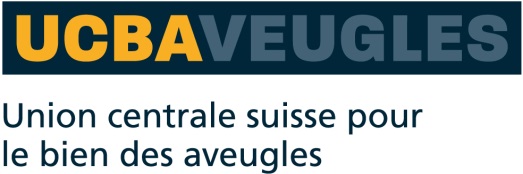 Mode d’emploiPlextalk PTP1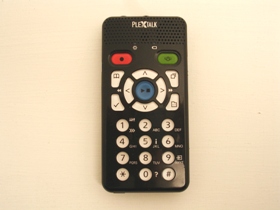 UCBA-Art. No. 03.820-02Etat: 09.09.2015Table des matières1.	Fonctions de lecture communes à tous les formats.	71.1.	Insertions successives d'une carte SD ou d'un support USB.	71.2.	Lancer et arrêter la lecture.	81.3.	Modifier le volume.	81.4.	Modifier le volume de l'assistance vocale.	91.5.	Modifier la vitesse de lecture.	101.6.	Modifier la tonalité.	101.7.	Le menu de navigation.	111.8.	Organisation et gestion des fichiers et des dossiers.	121.9.	Choisir entre carte SD et support USB.	131.10.	Naviguer par dossier ou par titre.	131.11.	Obtenir des informations sur la carte SD ou le support USB.	141.12.	Se déplacer au début ou à la fin d’un élément.	151.13.	Avance ou recul rapides.	161.14.	Utiliser des signets.	171.14.1.	Insérer des signets.	171.14.2.	Naviguer dans les signets.	191.14.3.	Effacer les signets.	211.14.4.	Activer et désactiver la lecture des signets vocaux.	221.15.	Le système d’aide intégré.	221.15.1.	Accéder au fichier d’aide.	221.15.2.	Obtenir des informations dans le fichier d’aide.	232.	Lecture des ouvrages DAISY.	232.1.	Obtenir les informations relatives aux titres, aux pages et à l’ouvrage.	242.2.	Naviguer par titre.	252.3.	Naviguer par page.	262.4.	Naviguer par groupe.	272.5.	Naviguer par phrase.	282.6.	Sélectionner un mode de lecture.	293.	Lecture des fichiers audio et des CDs musicaux.	293.1.	À propos des fichiers audio.	303.2.	À propos de l’ordre de lecture.	313.3.	Restrictions pour les fichiers audio.	313.4.	Obtenir les informations sur les fichiers et les albums.	323.5.	Naviguer par piste.	333.6.	Naviguer par album.	343.7.	Sélectionner un mode de lecture.	344.	Lecture des fichiers-texte.	354.1.	Obtenir des informations sur les fichiers-texte.	364.2.	Différences entre les fichiers au format texte et les fichiers HTML.	364.3.	Naviguer par pourcentage.	374.4.	Naviguer par paragraphe, phrase, mot et caractère.	374.5.	Naviguer par titre (fichiers HTML uniquement).	384.6.	Sélectionner un mode de lecture.	385.	Informations générales concernant l'enregistrement.	396.	Matériel pour l'enregistrement.	396.1.	Supports pour les enregistrements.	406.2.	Conseils généraux pour l’enregistrement.	416.3.	À propos des modes d’enregistrement et des qualités sonores.	426.4.	Informations techniques concernant les modes d'enregistrement et les qualités sonores.	436.4.1.	Paramètres des modes d'enregistrement.	436.4.2.	Valeurs des paramètres selon les modes prédéfinis.	436.4.3.	Valeurs possibles des paramètres en mode Personnalisé.	446.4.4.	Temps d’enregistrement disponibles en fonction des qualités sonores.	457.	Enregistrement et édition d’un ouvrage DAISY.	467.1.	Informations de base pour enregistrer avec PLEXTALK.	467.2.	Les différents états d’enregistrement.	477.3.	Insertion d’une carte SD vide.	477.4.	Techniques de base pour l’enregistrement.	487.5.	Désactiver la synthèse vocale lors de l’enregistrement.	497.6.	Connecter et sélectionner une source extérieure.	507.7.	Sélectionner le mode d’enregistrement et la qualité sonore.	517.7.1.	Sélectioner un mode d’enregistrement prédéfini.	527.7.2.	Sélectioner le mode d’enregistrement personnalisé.	537.8.	Sélectionner l’ouvrage dans lequel effectuer l’enregistrement.	547.9.	Ajuster le niveau d’enregistrement.	557.10.	Utiliser le niveau de retour.	577.11.	Activer/désactiver le retour d’enregistrement.	587.12.	Obtenir des informations sur l’enregistrement.	597.13.	Gestion des marques de titres pendant l’enregistrement.	597.14.	Gestion des marques de titres après l’enregistrement.	607.14.1.	Insérer un titre après l’enregistrement.	607.14.2.	Annuler un titre après l’enregistrement.	617.15.	Effacer une ou plusieurs sections.	627.16.	Créer un nouvel ouvrage.	637.17.	Supprimer un ouvrage.	637.18.	Créer un ouvrage DAISY compatible.	647.19.	Préparer un ouvrage pour l’édition.	658.	Les fonctions MÉMO du PLEXTALK.	658.1.	Obtenir les informations sur les mémos vocaux.	668.2.	Enregistrer un nouveau mémo vocal.	668.3.	Consulter les mémos existants.	678.4.	Sauvegarder les mémos vocaux sur carte SD.	688.5.	Effacer des mémos vocaux.	689.	Gestion des supports.	689.1.	Supports compatibles.	699.2.	Informations générales pour les sauvegardes.	699.3.	Sauvegarder les mémos vocaux.	709.4.	Sauvegarder les ouvrages DAISY.	709.4.1.	Sauvegarder les ouvrages DAISY de la carte SD vers un support extterne.	719.4.2.	Sauvegarder un ouvrage DAISY depuis un support externe vers la carte SD.	719.4.3.	Temps de sauvegarde des ouvrages DAISY.	729.5.	Sauvegarder les fichiers audio et CDs musicaux.	729.5.1.	Sauvegarder des fichiers audio de la carte SD vers un support externe.	729.5.2.	Sauvegarder des fichiers audio/CDS musicaux sur la carte SD.	739.5.3.	Temps de sauvegarde des fichiers audio/CDs musicaux.	749.6.	Sauvegarder des fichiers-texte.	749.6.1.	Sauvegarder des fichiers-texte de la carte SD vers un support externe.	749.6.2.	Sauvegarder un fichier-texte depuis un support externe vers la carte SD.	759.7.	Effacer une carte SD.	769.8.	Effacer un support externe.	76Fonctions de lecture communes à tous les formats.Toutes les fonctionnalités décrites dans ce chapitre s'appliquent tant à la lecture d'ouvrages Daisy, que de fichiers-texte ou de fichiers audio. Avant de poursuivre, il est important de bien maîtriser ces différentes notions.Un ouvrage DAISY est un ouvrage, stocké soit sur une carte SD, soit sur un support externe connecté via l'interface USB. Cartes SD ou supports externes peuvent contenir plusieurs ouvrages DAISY. Chaque ouvrage DAISY doit être stocké dans son propre dossier. Les formats audio compatibles pour un ouvrage DAISY sont le Wave, le MP3 ou le AMR-WB+. Les ouvrages DAISY ne peuvent être enregistrés et modifiés que sur carte SD.Les Fichiers Audio qui ne font pas partie d'un ouvrage DAISY, peuvent être stockés individuellement ou dans des dossiers, tant sur carte SD que sur un support externe via l'interface USB. PLEXTALK reconnaît et lit les formats audio suivants : MP3, Wave et AMR-WB+. Il n'est pas possible, avec PLEXTALK, de modifier les fichiers audio.Les fichiers-texte sont des fichiers au format texte seul ou HTML. Ils peuvent être stockés, soit individuellement, soit dans des dossiers, sur carte SD ou sur un support externe via l'interface USB. PLEXTALK ne permet pas d'éditer les fichiers-texte.Vous souhaiterez, au cours de la lecture de ce guide, tester les différentes fonctions étudiées. Pour ce faire, insérez une carte SD, contenant les différents types de fichiers, dans le lecteur du PLEXTALK, en suivant la procédure décrite au chapitre 5.10.ATTENTION : PLEXTALK n’est compatible qu’avec les cartes de type SD ou SDHC. L’utilisation d’autres types de support tels que les memorystick ou cartes MMC, est à proscrire et risque de provoquer des dysfonctionnements.Insertions successives d'une carte SD ou d'un support USB.Lorsque vous insérez une carte SD ou un support externe pour la première fois dans le PLEXTALK, la lecture commence au début du premier titre. Lors d'une insertion ultérieure, quel que soit le format des fichiers, la lecture reprend à l'endroit où elle a été arrêtée précédemment. Cette fonction est particulièrement utile lorsqu'on utilise différents supports, par exemple lors d'une étude qui nécessite la consultation de nombreux ouvrages.Lancer et arrêter la lecture.Pour démarrer et interrompre la lecture, procédez comme suit :RAPPEL : La touche LECTURE/STOP est la touche bleue, de forme ronde, avec un creux, située au centre de l'appareil, entre les deux paires de touches de fonction.Pour démarrer la lecture, appuyez sur la touche LECTURE/STOP. PLEXTALK reprend la lecture à l'endroit où elle avait été arrêtée lors de l'écoute précédente.Pour interrompre la lecture, appuyez sur la touche LECTURE/STOP.NOTE : Lorsque la fin d'un livre ou d'un album est atteinte, la lecture s'arrête automatiquement, à moins qu'une autre option de lecture n'ait été sélectionnée. Le fait d'appuyer sur la touche LECTURE/STOP alors que la fin de l'ouvrage ou de l'album est atteinte, relance la lecture depuis le début.Modifier le volume.RAPPEL : Le bouton de volume est l'interrupteur situé en haut, sur le bord droit du PLEXTALK. Le volume est réglable, de 0 à 25, par pas de 1, 0 étant le mode silencieux, et 25 le volume le plus élevé.Pour augmenter le volume, poussez l'interrupteur vers le haut, par impulsions répétées pour monter le volume de 1 en 1, ou poussez et maintenez l'interrupteur vers le haut, jusqu'à ce que le volume désiré soit atteint.Pour diminuer le volume, tirez l'interrupteur vers le bas, par impulsions répétées pour baisser le volume de 1 en 1, ou tirez et maintenez l'interrupteur vers le bas, jusqu'à ce que le volume désiré soit atteint.Lorsque PLEXTALK n'est pas en cours de lecture, chaque modification du volume provoque l'émission d'un bip et l'annonce du volume atteint, par exemple « volume 16 ». Un bip aigu est émis lorsque le volume le plus bas ou le plus haut est atteint, un bip grave signale la valeur moyenne,lorsque le volume est à 13. Lorsque l'interrupteur du volume est maintenu enfoncé, des bips sont émis signalant que le volume change, jusqu'à ce que la valeur la plus basse ou la plus haute soit atteinte. Là encore, un bip aigu signale ces valeurs, un bip grave indiquant la valeur moyenne.Pendant la lecture, si vous modifiez le volume, des bips sont émis à chaque pression sur l'interrupteur de volume, mais le volume n'est pas annoncé. Un bip aigu signale la valeur la plus basse et la plus haute, un bip grave indique la position moyenne,Lorsque l'interrupteur du volume est maintenu enfoncé, des bips sont émis signalant que le volume change, jusqu'à ce que la valeur la plus basse ou la plus haute soit atteinte. Là encore, un bip aigu signale ces valeurs, un bip grave indiquant la valeur moyenne.Modifier le volume de l'assistance vocale.La voix interne du PLEXTALK est appelée « assistance vocale ». Le volume de l'assistance vocale peut être modifié soit en même temps que le volume de lecture, soit de façon indépendante.Si vous voulez modifier le volume de l'assistance vocale en même temps que le volume de lecture, procédez comme décrit à la section précédente. Le volume de l'assistance vocale augmente et diminue en même temps que le volume de lecture.Pour ajuster le volume de l'assistance vocale indépendamment, procédez comme suit :Appuyez une fois sur la touche MENU pour ouvrir le menu principal.Appuyez sur les touches GAUCHE ou DROITE pour atteindre l’option « paramètres du système » et sélectionnez-la en appuyant sur VALIDATION.Utilisez les touches GAUCHE ou DROITE pour atteindre l'option « volume de l'assistance vocale », et confirmez en appuyant sur la touche VALIDATION.Utilisez les touches GAUCHE ou DROITE pour atteindre le volume désiré pour l'assistance vocale, et confirmez votre choix en appuyant sur la touche VALIDATION. PLEXTALK enregistre ce nouveau réglage, et quitte le menu.Modifier la vitesse de lecture.11 réglages de vitesse sont disponibles, de -2 à +8, modifiables par pas de 1. La vitesse normale est à la position 0. La valeur -2 correspond à la moitié de la vitesse normale, +4 étant le double de la vitesse normale, +8 étant le triple.Pour accélérer la lecture, appuyez une fois sur la touche 1, puis sur la touche HAUT. Le nouveau réglage est annoncé, par exemple « vitesse +2 ». Si PLEXTALK est en cours de lecture, celle-ci est momentanément interrompue pendant le réglage.Pour ralentir la lecture, appuyez une fois sur la touche 1, puis sur la touche BAS. Le nouveau réglage est annoncé, par exemple « vitesse -1 ». Si PLEXTALK est en cours de lecture, celle-ci est momentanément interrompue pendant le réglage.NOTE : À chaque modification de la vitesse, un bip est émis. Un bip aigu indique les valeurs extrêmes, un bip grave signale la vitesse normale.NOTE : En maintenant les touches HAUT ou BAS appuyées, le réglage de la vitesse se fait plus rapidement, ce qui évite d'avoir à appuyer à chaque fois sur la touche.Modifier la tonalité.13 valeurs sont disponibles pour la tonalité, accessibles par pas de 1. Le paramètre par défaut correspond à la valeur moyenne. Le passage de la valeur la plus basse à la valeur la plus haute provoque la modification du son, du plus grave au plus aigu.Pour choisir une tonalité plus aiguë, appuyez deux fois sur la touche 1, puis sur la touche HAUT. Le nouveau réglage est annoncé, par exemple « tonalité +5 ». Si PLEXTALK est en cours de lecture, celle-ci est momentanément interrompue pendant le réglage.Pour choisir une tonalité plus grave, appuyez deux fois sur la touche 1, puis sur la touche BAS. Le nouveau réglage est annoncé, par exemple « tonalité -3 ». Si PLEXTALK est en cours de lecture, celle-ci est momentanément interrompue pendant le réglage.NOTE : À chaque modification de la tonalité, un bip est émis. Un bip aigu indique les valeurs extrêmes, un bip grave signale la valeur normale.NOTE : En maintenant les touches HAUT ou BAS appuyées, le réglage de la tonalité se fait plus rapidement, ce qui évite d'avoir à appuyer à chaque fois sur la touche.Le menu de navigation.L'une des fonctions les plus utiles du PLEXTALK est de pouvoir choisir le mode de déplacement. Ceci se fait grâce au menu de navigation, accessible directement à tout instant, sauf si vous êtes déjà dans le menu principal.Pour accéder au menu de navigation, procédez comme suit :À condition de ne pas être en cours d'enregistrement, ou déjà dans le menu principal, appuyez sur les touches HAUT ou BAS. Les options annoncées sont celles qui sont disponibles en fonction de l'ouvrage en cours.Les options disponibles dépendent du type des données et de la façon dont l'ouvrage est structuré. Par exemple, dans un ouvrage DAISY, si les pages n'ont pas été définies lors de la création, l'option « page » n'apparaîtra pas dans le menu de navigation. Pour des fichiers Audio, s'il n'y a qu'un album, l'option « album » n'apparaîtra pas dans le menu de navigation. En fait, PLEXTALK ne propose que les options de navigation disponibles pour l'ouvrage en cours.Une fois le mode de déplacement sélectionné, utilisez les touches GAUCHE ou DROITE pour vous déplacer respectivement en arrière et en avant. Par exemple, pendant la consultation du guide de l'utilisateur intégré, en choisissant l'option de navigation « niveau 1 » avec les touches HAUT et BAS, un appui sur les touches GAUCHE ou DROITE permet ensuite de se déplacer au chapitre précédent ou suivant.NOTE : Le mode de déplacement par défaut, est « niveau 1 » pour les ouvrages DAISY, « piste » pour les fichiers audio, et « paragraphe » pour les fichiers-texte. Le mode de déplacement en cours n'est pas sauvegardé lors de l'extinction du PLEXTALK.NOTE : Si vous ne connaissez pas le niveau de structuration d'un ouvrage, parcourez le menu de navigation pour faire le tour des options disponibles.Organisation et gestion des fichiers et des dossiers.Au début de ce chapitre, nous avons abordé les notions de base concernant les différents formats de fichiers que PLEXTALK peut lire, ainsi que leur stockage sur carte SD, en mémoire interne ou sur un support connecté en USB. En réalité, à de rares exceptions près, ces règles s’appliquent pour la plupart des fichiers compatibles avec PLEXTALK. Lorsque PLEXTALK accède à un support USB ou à une carte SD, le contenu est analysé et les fichiers sont classés en « ouvrages DAISY », « fichiers audio » et « fichiers-texte », quel que soit leur emplacement de stockage sur le support. Lorsque vous vous déplacez dans la liste des titres, ils sont automatiquement organisés, sans tenir compte de leur position physique sur le support. Par exemple, si 3 fichiers-texte sont stockés à la racine, et 2 dans un dossier, PLEXTALK annoncera 5 fichiers-texte dans 2 dossiers. Pour les fichiers audio, le principe est le même, mais PLEXTALK les regroupe dans un dossier unique, ce qui facilite la navigation d’un titre à l’autre. Ainsi, si 10 fichiers audio sont stockés à la racine, 5 dans le dossier A et 5 dans le dossier B, PLEXTALK annoncera 20 fichiers audio dans 3 dossiers, mais les regroupera dans un seul dossier logique, nommé « audio » lors de la navigation par titre.Les ouvrages DAISY doivent être stockés, avec tous les fichiers nécessaires, dans un dossier unique. PLEXTALK ne tiendra pas compte de données placées dans un sous-dossier d’un dossier contenant lui-même un ouvrage DAISY.Ce mode d’accès aux fichiers vous permet une grande flexibilité quant à l’organisation de vos différentes données sur les supports, tout en vous permettant d’y accéder rapidement avec PLEXTALK.NOTE : Lorsque le support contient différents types de fichiers, (DAISY, audio ou texte), ils seront automatiquement regroupés et triés, par type et par nom.Choisir entre carte SD et support USB.À tout moment, il est possible de passer de la carte SD au support connecté en USB et vice versa. Pour ce faire, procédez comme suit :Appuyez sur la touche LIVRE plusieurs fois pour atteindre le support choisi. PLEXTALK passe de façon cyclique aux 3 options disponibles, « carte SD », « support USB » et « mémos vocaux ». Pour la carte SD et le support USB, le dernier fichier écouté sera annoncé automatiquement.S’il n’y a pas de carte SD d’insérée ou de support connecté en USB, PLEXTALK annonce « pas de carte 9 SD » ou « aucun support USB », suivi de « l’ouvrage n’existe pas, sélectionnez un autre support ».Pour accéder au support sélectionné, appuyez sur la touche VALIDATION.À condition qu’une carte SD soit présente, ou un support connecté en USB, utilisez alors les touches GAUCHE et DROITE pour parcourir la liste des fichiers disponibles.Lorsque vous avez atteint le fichier choisi, appuyez sur la touche LECTURE/STOP et la lecture commence, à l’endroit où elle a été arrêtée lors de l’écoute précédente.Naviguer par dossier ou par titre.Dans le cas où plusieurs fichiers sont présents sur la carte SD ou sur le support USB, vous pouvez avoir besoin de passer de l’un à l’autre. Les fichiers peuvent être stockés dans le même dossier, ou ailleurs sur le support. Pour ce faire, utilisez la touche LIVRE. Pour naviguer de dossier en dossier, procédez comme suit :Appuyez plusieurs fois sur la touche LIVRE jusqu’à ce que le support auquel vous souhaitez accéder soit annoncé.Appuyez sur la touche HAUT pour sélectionner la navigation par dossier. PLEXTALK annonce : « sélectionnez un dossier ».Appuyez sur les touches GAUCHE ou DROITE pour parcourir la liste des dossiers présents.À chaque déplacement, PLEXTALK annonce le numéro du dossier. La première phrase du premier fichier est diffusée.Si le document recherché est dans le dossier sélectionné, appuyez sur la touche BAS pour passer à la navigation par titre. PLEXTALK annonce « sélectionnez un titre ».Appuyez sur les touches GAUCHE ou DROITE pour parcourir la liste des titres contenus dans le dossier. PLEXTALK annonce le numéro du fichier, et diffuse le début pour faciliter le repérage.Pour écouter le titre sélectionné, appuyez sur la touche LECTURE/STOP, la lecture reprend là où elle a été interrompue lors d’une précédente écoute.NOTE : Les fichiers audio sont regroupés dans un seul dossier « logique » appelé « Audio ». Pour y accéder, il faut d’abord appuyer sur la touche VALIDATION, puis choisir la navigation par album ou par piste dans le menu de navigation.NOTE : PLEXTALK active par défaut la navigation par titre lors d’un appui sur la touche LIVRE.Pour naviguer par titre, procédez comme suit :Appuyez plusieurs fois sur la touche LIVRE jusqu’à ce que le support auquel vous souhaitez accéder soit annoncé.PLEXTALK est par défaut en navigation par titre, mais vous pouvez le vérifier en appuyant sur les touches HAUT ou BAS.Appuyez sur les touches GAUCHE ou DROITE pour vous déplacer dans les titres disponibles.Pour écouter le titre sélectionné, appuyez sur la touche LECTURE/STOP, la lecture reprend là où elle a été interrompue lors d’une précédente écoute.Obtenir des informations sur la carte SD ou le support USB.Il peut être utile de consulter les informations relatives à la carte SD ou au support connecté en USB. Différentes informations sont disponibles, pour les obtenir, procédez comme suit :Assurez-vous qu’une carte SD est insérée ou un support connecté en USB, et qu’il est bien sélectionné, en appuyant sur la touche LIVRE.Appuyez une fois sur la touche MENU pour entrer dans le menu principal.Appuyez sur les touches GAUCHE ou DROITE pour atteindre l’option « gestion des supports » et sélectionnez-la en appuyant sur la touche VALIDATION.Appuyez sur les touches GAUCHE ou DROITE pour atteindre l’option « information sur le support » et sélectionnez-la en appuyant sur la touche VALIDATION.PLEXTALK annonce le type de support, l’espace utilisé, la capacité totale du support, le format et la taille de l’élément sélectionné. Pour une carte SD, l’état verrouillée/déverrouillée sera également annoncé.Appuyez sur la touche VALIDATION pour quitter le menu.NOTE : Certaines informations ne seront pas annoncées, suivant le type de carte ou de support. Par exemple, si vous avez inséré un CD musical dans un lecteur connecté en USB, du fait qu’aucun espace n’est disponible, cette information ne sera pas donnée.NOTE : Bien qu’il soit possible d’obtenir des informations sur un support connecté en USB, il n’est cependant pas possible d’enregistrer directement sur un tel support.Se déplacer au début ou à la fin d’un élément.Il est très utile de pouvoir se déplacer rapidement au début ou à la fin d’un élément. Bien que les messages vocaux soient sensiblement différents, la procédure de base est la même pour les différents formats.RAPPEL : La touche ALLER À, est celle située en haut à gauche des quatre touches de fonction.Pour vous déplacer au début d’un élément, procédez comme suit :Appuyez deux fois sur la touche ALLER À. L’assistance vocale annonce « aller au titre », selon le type de fichiers. Suit un message rappelant qu’il suffit d’appuyer sur la touche VALIDATION pour atteindre le début.Appuyez sur la touche VALIDATION et la position de lecture est ramenée au début de l’élément en cours. La synthèse vocale annonce « début de l’ouvrage », ou « début de l’album ».Au bout de quelques instants, la lecture commence automatiquement.Pour vous déplacer à la fin d’un élément, procédez comme suit :Appuyez deux fois sur la touche ALLER À. L’assistance vocale annonce « aller au titre », selon le type de fichiers. Suit un message rappelant qu’il suffit d’appuyer sur la touche 0 puis sur VALIDATION pour atteindre la fin.Appuyez sur la touche 0 puis sur VALIDATION et la position de lecture est ramenée à la fin de l’élément en cours. La synthèse vocale annonce « fin de l’ouvrage », ou « fin de l’album ».Avance ou recul rapides.L’avance et le recul rapides se font en utilisant les touches GAUCHE ou DROITE de part et d’autre de la touche VALIDATION.Pour effectuer un recul rapide, maintenez enfoncée la touche GAUCHE. La lecture reprend lorsque la touche est relâchée.Pour effectuer une avance rapide, maintenez enfoncée la touche DROITE. La lecture reprend lorsque la touche est relâchée.NOTE : Lorsque les touches GAUCHE ou DROITE sont enfoncées, le recul ou l’avance rapides passent 5 secondes, 10 secondes, 20 secondes, 30 secondes, 1 minute, 5 minutes, 10 minutes, 20 minutes et ainsi de suite. Si la touche est relâchée avant l’annonce de « 10 minutes », la lecture reprend au point où la touche a été relâchée. Si la touche est relâchée après l’annonce des « 10 minutes », l’avance ou le recul continue jusqu’à ce que la touche LECTURE/STOP soit appuyée pour interrompre le processus. La lecture commence alors automatiquement.Utiliser des signets.Les signets constituent un moyen puissant d’optimiser la navigation tant dans un ouvrage DAISY, que pour des fichiers audio ou texte. Ce chapitre donne touts les informations sur les différents signets, comment les insérer, les parcourir et les supprimer.
Les différents types de signets.Il existe trois types de signets :Les signets numérotés – Vous pouvez définir jusqu’à 10000 signets. Chaque signet est associé à un numéro unique, entre 1 et 999999. Si vous dépassez la limite de 10000 signets, le plus ancien sera effacé et remplacé par le dernier signet créé.Les signets vocaux – Il s’agit de signets numérotés auxquels un message vocal est associé. Les signets vocaux utilisent la mémoire interne. 30 minutes environ sont disponibles pour l’enregistrement des annotations vocales des signets. Lorsque cette limite est atteinte, le signet vocal le plus ancien est effacé et remplacé par le dernier créé.Les signets automatiques – Dans chaque ouvrage, chaque album et chaque fichier-texte, un signet est automatiquement créé lorsque la lecture est arrêtée, et permet de reprendre la lecture à cette position lors de la prochaine écoute.NOTE : PLEXTALK sauvegarde les signets automatiques et autres informations pour 1000 ouvrages, albums ou textes.Insérer des signets.Ce chapitre décrit comment insérer des signets numérotés et des signets vocaux dans les ouvrages ou les albums.RAPPEL : La touche SIGNET est située en bas à gauche des quatre touches de fonction.Pour consulter les informations relatives aux signets de l’ouvrage en cours, que PLEXTALK soit ou non en cours de lecture, procédez comme suit :Appuyez une fois sur la touche 5, et PLEXTALK annonce plusieurs informations, parmi lesquelles, le nombre de signets numérotés et de signets vocaux dans l’ouvrage en cours. Appuyez plusieurs fois sur la touche 5 pour parcourir rapidement la liste des informations annoncées.Appuyez sur VALIDATION pour interrompre la synthèse une fois que vous avez entendu l’information qui vous intéresse.Pour insérer un signet numéroté, que PLEXTALK soit ou non en cours de lecture, procédez comme suit :Appuyez deux fois sur la touche SIGNET. PLEXTALK annonce « insérer un signet ».Sur le pavé numérique, tapez le numéro que vous souhaitez attribuer au nouveau signet.Appuyez sur VALIDATION pour confirmer ou sur ANNULATION pour abandonner l’opération.Si vous utilisez un numéro de signet déjà attribué, PLEXTALK vous permet soit de remplacer le signet existant, soit de donner un autre numéro au nouveau signet. Appuyez sur VALIDATION pour remplacer le signet existant, ou sur ANNULATION pour entrer un nouveau numéro.Lorsque la saisie est terminée, PLEXTALK confirme la création du nouveau signet.NOTE : Il n’est pas possible de poser plusieurs signets à la même position.Pour insérer un signet vocal, que PLEXTALK soit ou non en cours de lecture, procédez comme suit :RAPPEL : La touche ENREGISTREMENT est la touche rouge de forme ovale, située sous la grille du haut-parleur sur le devant du PLEXTALK.Appuyez deux fois sur la touche SIGNET. PLEXTALK annonce « insérer un signet ».Sur le pavé numérique, tapez le numéro que vous souhaitez attribuer au nouveau signet vocal.Appuyez sur la touche ENREGISTREMENT pour confirmer, ou sur ANNULATION pour abandonner.Si vous utilisez un numéro de signet déjà attribué, PLEXTALK vous permet soit de remplacer le signet existant, soit de donner un autre numéro au nouveau signet. Appuyez sur VALIDATION pour remplacer le signet existant, ou sur ANNULATION pour entrer un nouveau numéro.Lorsque le numéro a été associé au nouveau signet vocal, PLEXTALK vous rappelle qu’il faut maintenir la touche ENREGISTREMENT enfoncée pour enregistrer l’annotation vocale, et que le niveau d’enregistrement est réglé en mode « automatique ».Appuyez sur la touche ENREGISTREMENT, et maintenez-la enfoncée pendant l’enregistrement de l’annotation vocale.Relâchez la touche ENREGISTREMENT. PLEXTALK confirme la création du signet vocal.NOTE : Le micro incorporé est situé sous la grille, en haut sur la face avant du PLEXTALK.NOTE : Vous pouvez définir si les annotations vocales doivent être lues automatiquement ou non pendant la consultation de la liste des signets, ou la lecture de l’ouvrage. Vous trouverez plus d’informations sur cette procédure à la fin de ce chapitre.NOTE : Des signets automatiques sont insérés pour marquer la dernière position de lecture, lorsque vous passez d’un ouvrage à un autre, à un album ou à un fichier-texte, et lorsque vous éteignez le PLEXTALK. Vous n’avez pas à vous en soucier, cela se fait automatiquement.Naviguer dans les signets.Ce chapitre décrit la navigation parmi les différents types de signets.Pour atteindre un signet numéroté, que PLEXTALK soit ou non en cours de lecture, procédez comme suit :Appuyez une fois sur la touche SIGNET. PLEXTALK annonce « aller au signet ».Sur le pavé numérique, tapez le numéro du signet choisi.Appuyez sur VALIDATION pour confirmer ou sur ANNULATION pour abandonner.Si le numéro entré correspond bien à un signet, PLEXTALK s’y déplace et la lecture commence automatiquement.NOTE : Un message d’erreur vous avertira si le numéro entré ne correspond pas à un signet existant.Pour atteindre un signet vocal, que PLEXTALK soit ou non en cours de lecture, procédez comme suit :Appuyez une fois sur la touche SIGNET. PLEXTALK annonce « aller au signet ».Sur le pavé numérique, tapez le numéro du signet vocal choisi.Appuyez sur VALIDATION pour continuer ou sur ANNULATION pour abandonner.Si le numéro entré correspond bien à un signet, PLEXTALK s’y déplace et la lecture commence automatiquement.Selon le paramètre choisi pour la lecture automatique des signets vocaux, l’annotation que vous avez enregistrée sera ou non diffusée.NOTE : Un message d’erreur vous avertira si le numéro entré ne correspond pas à un signet existant.Dès lors qu’un signet a été inséré dans un ouvrage, un album ou un texte, l’option de navigation par signet apparaît dans le menu de navigation.Pour vous déplacer de signet en signet, procédez comme suit :Utilisez les touches HAUT ou BAS pour atteindre l’option SIGNET dans le menu de navigation.Appuyez sur la touche GAUCHE pour atteindre le signet portant le numéro inférieur. PLEXTALK se déplace au signet, annonce son numéro, et la lecture débute automatiquement. Si vous êtes sur le signet portant le plus petit numéro, un appui sur la touche GAUCHE amène au signet portant le numéro le plus élevé.Appuyez sur la touche DROITE pour atteindre le signet portant le numéro supérieur. PLEXTALK se déplace au signet, annonce son numéro, et la lecture débute automatiquement. Si vous êtes sur le signet portant le plus grand numéro, un appui sur la touche DROITE amène au signet portant le numéro le plus petit.NOTE : Dans ce mode de navigation, le déplacement se fait dans l’ordre des numéros de signets, et non dans l’ordre dans lequel ils apparaissent au cours de l’ouvrage, de l’album ou du texte. Par exemple, supposons que vous avez inséré, de façon aléatoire, des signets numérotés de 1 à 10 dans un ouvrage, et que vous vous trouvez sur le signet 5. Cette méthode de déplacement permet d’aller directement au signet 4 ou 6 quelle que soit leur position dans l’ouvrage, sans tenir compte d’éventuels signets situés entre les signets 4 et 5 ou 5 et 6.NOTE : Si l’ouvrage ne contient pas de signet, l’option « signet » n’apparaît pas dans le menu de navigation.Effacer les signets.Ce chapitre décrit les procédures pour effacer les signets, individuellement ou en bloc, dans un ouvrage.Pour supprimer un signet numéroté, ou un signet vocal, (la méthode est la même), procédez comme suit :Appuyez 3 fois sur la touche SIGNET. PLEXTALK annonce « supprimer un signet ».Sur le pavé numérique, tapez le numéro du signet à supprimer.Appuyez sur VALIDATION pour confirmer, ou sur ANNULATION pour abandonner.Après la confirmation, PLEXTALK supprime le signet de l’ouvrage en cours, et un message est émis.NOTE : Lorsque vous supprimez un signet vocal, l’annotation associée est également supprimée de la mémoire interne.NOTE : Si le numéro de signet que vous avez entré est incorrect, PLEXTALK le signale par un message.Pour supprimer tous les signets de l’ouvrage, de l’album ou du texte en cours, procédez comme suit :RAPPEL : La touche MENU est située en haut à droite des quatre touches de fonction.Appuyez sur la touche MENU pour ouvrir le menu principal.Appuyez sur les touches GAUCHE ou DROITE pour atteindre l’option « Signet » et sélectionnez-la en appuyant sur VALIDATION.Appuyez sur les touches GAUCHE ou DROITE pour atteindre l’option « effacer tous les signets dans l’ouvrage en cours » et sélectionnez-la en appuyant sur VALIDATION.PLEXTALK demande une confirmation. Appuyez sur VALIDATION pour confirmer, le message « effacé » sera émis. Appuyez sur ANNULATION (ou sur MENU) pour abandonner l’opération.NOTE : Cette opération supprime tous les signets de l’ouvrage, album ou texte en cours, mais n’affecte pas les signets des autres ouvrages.Activer et désactiver la lecture des signets vocaux.Lors de l’utilisation des signets vocaux, vous pouvez choisir s’ils seront lus ou non automatiquement pendant l’écoute.Pour activer et désactiver la lecture des signets vocaux, procédez comme suit :Appuyez une fois sur la touche MENU pour ouvrir le menu principal.Appuyez sur les touches GAUCHE ou DROITE pour atteindre l’option « signet » et sélectionnez-la en appuyant sur VALIDATION.Appuyez sur les touches GAUCHE ou DROITE pour atteindre l’option « paramètres des signets vocaux » et sélectionnez-la en appuyant sur VALIDATION.Appuyez sur les touches GAUCHE ou DROITE pour atteindre l’option « activé » ou « désactivé » et sélectionnez-la en appuyant sur VALIDATION.NOTE : Par défaut, la lecture des signets vocaux est activée.Le système d’aide intégré.Un système d’aide est intégré au PLEXTALK, et peut être consulté à tout moment. Il est stocké en mémoire interne, et ne prend donc pas de place sur les supports de stockage des ouvrages. Ce fichier ne contient pas l’intégralité du guide de l’utilisateur, mais les chapitres les plus importants. Le fichier a été structuré au format DAISY/texte seul, et est lu par la synthèse vocale interne du PLEXTALK.Accéder au fichier d’aide.Pour ouvrir le fichier d’aide, procédez comme suit :Appuyez une fois sur la touche 0.PLEXTALK ouvre le fichier d’aide, à l’endroit où vous vous êtes arrêté lors de la consultation précédente.Parcourez le fichier d’aide de la même façon que n’importe quel ouvrage DAISY en texte seul. Vous trouverez plus d’informations à ce sujet dans les chapitres suivants.Pour quitter le fichier d’aide, procédez comme suit :Appuyez sur la touche 0 une fois, ou sur la touche LIVRE pour changer de support.Obtenir des informations dans le fichier d’aide.Lors de la consultation du fichier d’aide, pour obtenir différentes informations, que PLEXTALK soit ou non en cours de lecture, procédez comme suit :Appuyez une fois sur la touche 5.Différentes informations sont annoncées (voir ci-dessous pour plus de détails). Si vous ne souhaitez pas écouter la totalité des informations et préférez vous déplacer rapidement dans la liste, il vous suffit d’appuyer sur la touche 5 autant de fois que nécessaire pour atteindre l’information qui vous intéresse.Lorsque vous avez entendu l’information utile, appuyez sur VALIDATION pour interrompre la diffusion des suivantes.Depuis le fichier d’aide, vous entendrez les informations suivantes :Informations sur l’alimentation : source, niveau de la batterie.Informations sur le temps : temps écoulé, temps restant, temps total.Informations sur les pages.Informations sur les titres.Informations sur les signets.Informations sur l’ouvrage.Informations sur le support.Mode de lecture : répétition ou normal.Lecture des ouvrages DAISY.Ce chapitre décrit les fonctions spécifiques à la lecture des ouvrages DAISY.Avant de commencer, il serait judicieux que vous ayez un ouvrage DAISY, afin d’expérimenter les fonctions au fur et à mesure. Le guide de l’utilisateur du PLEXTALK est un bon exemple, car il contient la plupart des éléments de mise en page décrits dans ce chapitre.ATTENTION : PLEXTALK n’est compatible qu’avec les cartes de type SD ou SDHC. L’utilisation d’autres types de support tels que les memorystick ou cartes MMC, est à proscrire et risque de provoquer des dysfonctionnements.Obtenir les informations relatives aux titres, aux pages et à l’ouvrage.Pour obtenir des informations sur un ouvrage DAISY sur carte SD ou sur un support connecté en USB, que PLEXTALK soit ou non en cours de lecture, procédez comme suit :Appuyez une fois sur la touche 5.Différentes informations sont annoncées (voir ci-dessous pour plus de détails).Si vous ne souhaitez pas écouter la totalité des informations et préférez vous déplacer rapidement dans la liste, il vous suffit d’appuyer sur la touche 5 autant de fois que nécessaire pour atteindre l’information qui vous intéresse.Lorsque vous avez entendu l’information utile, appuyez sur VALIDATION pour interrompre la diffusion des suivantes.Dans un ouvrage DAISY audio, les informations suivantes sont disponibles :Informations sur l’alimentation : source, niveau de la batterie.Informations sur le temps : temps écoulé, temps restant, temps total.Informations sur les pages.Informations sur les titres.Informations sur les signets.Informations sur l’ouvrage.Date de création : date et Heure de l’enregistrement.Informations sur le support.Mode de lecture : répétition ou normal.Pendant la diffusion des informations, la première phrase de l’ouvrage et la section en cours sont diffusées afin de faciliter le repérage.NOTE : Si la position de lecture est en début ou en fin d’ouvrage, comme il n’y a pas d’enregistrement à cet endroit, aucun son ne sera diffusé.Dans un ouvrage DAISY texte, les informations suivantes sont disponibles :Informations sur l’alimentation : source, niveau de la batterie.Informations sur les pages.Informations sur les titres.Informations sur les signets.Informations sur l’ouvrage.Date de création : date et Heure de l’enregistrement.Informations sur le support.Mode de lecture : répétition ou normal.NOTE : Si l’ouvrage DAISY ne contient ni pages de couverture, ni pages spéciales, ces informations ne sont pas annoncées en même temps que celles relatives aux pages ordinaires.NOTE : PLEXTALK étant compatible avec les ouvrages DAISY contenus sur plusieurs supports (appelés « volumes »), si c’est le cas, le numéro du volume en cours ainsi que le nombre total de volumes seront annoncés.Naviguer par titre.Deux modes de navigation par titre sont disponibles dans un ouvrage DAISY. Vous pouvez, soit vous déplacer directement au titre, par son numéro, soit vous déplacer en avant et en arrière de titre en titre.RAPPEL : Les titres sont des endroits de l’ouvrage auxquels il est important de pouvoir accéder directement, tels que les chapitres, sections et sous-sections. Les titres sont numérotés de façon séquentielle à partir du début de l’ouvrage. Chaque titre est associé à un niveau de navigation, de 1 à 6.Pour accéder directement à un titre, procédez comme suit :Appuyez deux fois sur la touche ALLER À. PLEXTALK annonce « aller au titre ».Sur le pavé numérique, tapez le numéro du titre que vous souhaitez atteindre.Appuyez sur VALIDATION pour confirmer ou sur ANNULATION pour abandonner l’opération.Si le numéro entré puis validé correspond bien à un titre, PLEXTALK s’y déplace et la lecture débute automatiquement. Dans le cas contraire, un message d’erreur le signale.Pour se déplacer séquentiellement de titre en titre, procédez comme suit :Utilisez les touches HAUT et BAS pour atteindre le niveau de navigation, par exemple Niveau 1, Niveau 2, etc.Appuyez sur la touche GAUCHE pour atteindre le titre précédent à ce niveau. PLEXTALK s’y déplace et la lecture débute automatiquement. S’il n’y a pas de titre précédent, PLEXTALK se déplace au début de l’ouvrage et le message « début de l’ouvrage » est diffusé.Appuyez sur la touche DROITE pour atteindre le titre suivant à ce niveau. PLEXTALK s’y déplace et la lecture débute automatiquement. S’il n’y a pas de titre suivant, PLEXTALK se déplace à la fin de l’ouvrage et le message « fin de l’ouvrage » est diffusé.NOTE : Dans ce mode de navigation, PLEXTALK se déplace aux titres ayant le niveau choisi ou un niveau supérieur. Par exemple, si vous avez choisi le niveau 3, PLEXTALK s’arrêtera sur les titres de niveau 3, 1 et 2 lors des déplacements en arrière et en avant. Si vous avez choisi le niveau 1, PLEXTALK ne s’arrêtera que sur les titres de niveau 1.Naviguer par page.La navigation par page ressemble beaucoup à la navigation par titre. Il et possible d’atteindre une page directement par son numéro, ou de se déplacer de page en page. Les pages sont numérotées séquentiellement depuis le début de l’ouvrage.Pour accéder directement à une page, procédez comme suit :Appuyez une fois sur la touche ALLER À.Sur le pavé numérique, tapez le numéro de la page souhaitée.Appuyez sur VALIDATION pour confirmer ou sur ANNULATION pour abandonner l’opération.Si le numéro entré puis validé correspond bien à une page, PLEXTALK s’y déplace et la lecture débute automatiquement. Dans le cas contraire, un message d’erreur le signale.Pour se déplacer séquentiellement de page en page, procédez comme suit :Utilisez les touches HAUT et BAS pour atteindre l’option « page » du menu de navigation.Appuyez sur la touche GAUCHE pour atteindre la page précédente. PLEXTALK s’y déplace et la lecture débute automatiquement. S’il n’y a pas de page précédente, PLEXTALK se déplace au début de l’ouvrage et le message « début de l’ouvrage » est diffusé.Appuyez sur la touche DROITE pour atteindre la page suivante. PLEXTALK s’y déplace et la lecture débute automatiquement. S’il n’y a pas de page suivante, PLEXTALK se déplace à la fin de l’ouvrage et le message « fin de l’ouvrage » est diffusé.NOTE : Si aucune page n’est définie dans l’ouvrage, l’option « page » n’apparaît pas dans le menu de navigation.NOTE : Il y a trois types de pages : les pages normales, de couverture et spéciales. Les pages de couverture sont celles situées au début du livre, avant les pages numérotées. Les pages spéciales sont des pages qui ne suivent pas la numérotation de l’ouvrage, autres que les pages de couverture. Il n’est pas possible d’atteindre les pages de couverture ou lespages spéciales avec la touche ALLER À, il faut utiliser le mode de navigation par page.Naviguer par groupe.RAPPEL : Dans un ouvrage DAISY, un groupe désigne un endroit de l’ouvrage, marqué par le concepteur, auquel il est possible de se reporter rapidement, tels que les notes. Ce sont des marques différentes des titres ou des pages. Les groupes ne peuvent être parcourus que séquentiellement.Pour passer de groupe en groupe en avant ou en arrière, procédez comme suit :Utilisez les touches HAUT et BAS pour atteindre l’option « Groupe » du menu de navigation.Appuyez sur la touche GAUCHE pour atteindre le groupe précédent. PLEXTALK s’y déplace et la lecture débute automatiquement. S’il n’y a pas de groupe précédent, PLEXTALK se déplace au début de l’ouvrage et le message « début de l’ouvrage » est diffusé.Appuyez sur la touche DROITE pour atteindre le groupe suivant. PLEXTALK s’y déplace et la lecture débute automatiquement. S’il n’y a pas de groupe suivant, PLEXTALK se déplace à la fin de l’ouvrage et le message « fin de l’ouvrage » est diffusé.NOTE : Si aucun groupe n’est défini dans l’ouvrage, l’option « groupe » n’apparaît pas dans le menu de navigation.Naviguer par phrase.RAPPEL : Les phrases, dans un ouvrage DAISY, sont créées automatiquement lors de l’enregistrement. Les phrases sont délimitées par deux silences.Pour passer à la phrase précédente, sélectionnez l’option « phrase » dans le menu de navigation à l’aide des touches HAUT et BAS, et appuyez ensuite sur la touche GAUCHE. PLEXTALK se déplace au début de la phrase précédente et la lecture débute automatiquement. S’il n’y a pas de phrase précédente, PLEXTALK se déplace au début de l’ouvrage et le message « début de l’ouvrage » est diffusé.Pour passer à la phrase suivante, sélectionnez l’option « phrase » dans le menu de navigation à l’aide des touches HAUT et BAS, et appuyez ensuite sur la touche DROITE. PLEXTALK se déplace au début de la phrase suivante et la lecture démarre automatiquement. S’il n’y a pas de phrase suivante, PLEXTALK se déplace à la fin de l’ouvrage et le message « fin de l’ouvrage » est diffusé.NOTE : Le déplacement par phrase n’est possible que dans les ouvrages DAISY.NOTE : Selon l’endroit de la phrase où vous vous trouvez, il est nécessaire d’appuyer deux fois rapidement sur la touche GAUCHE pour atteindre la phrase précédente, sinon c’est le début de la phrase en cours qui est atteint et lu.Sélectionner un mode de lecture.Lors de l’écoute d’un ouvrage DAISY, vous avez le choix entre deux modes de lecture. Les options disponibles sont les suivantes :Le mode de Lecture Standard : c’est l’option par défaut. La lecture se fait automatiquement du début à la fin de l’ouvrage, et s’arrête lorsque celle-ci est atteinte. Un appui sur la touche LECTURE/STOP provoque alors la lecture depuis le début de l’ouvrage.Le mode Répétition : L’ouvrage est répété en continu jusqu’à l’appui de la touche LECTURE/STOP.Pour sélectionner le mode de lecture, procédez comme suit :Appuyez une fois sur la touche MENU pour ouvrir le menu principal.Appuyez sur les touches GAUCHE ou DROITE pour atteindre l’option « Paramètres de lecture » et sélectionnez-la en appuyant sur VALIDATION. Le mode de lecture actuel est annoncé.Appuyez sur les touches GAUCHE ou DROITE pour atteindre l’option souhaitée et sélectionnez-la en appuyant sur VALIDATION.Votre choix sera activé, et PLEXTALK sort du menu.NOTE : Lorsqu’un mode de lecture est sélectionné, il reste en vigueur jusqu’au prochain changement, même après l’extinction de l’appareil.Lecture des fichiers audio et des CDs musicaux.Ce chapitre décrit les fonctions spécifiques à la lecture des fichiers audio et des CDs musicaux. Ces commandes sont très similaires à celles des ouvrages DAISY, elles devraient vous sembler simples à mémoriser.Avant de poursuivre, assurez-vous d’avoir inséré une carte SD ou un support USB contenant des fichiers audio dans l’un des formats compatibles avec PLEXTALK, ou un CD musical dans un lecteur de CD/DVD connecté en USB, afin de pouvoir expérimenter les fonctions au fur et à mesure.RAPPEL : Dans ce manuel, le terme « fichiers audio » fait référence à des fichiers enregistrés via un PC ou un enregistreur numérique.Comme indiqué précédemment, PLEXTALK reconnaît et lit les fichiers aux formats
suivants : Wave, MP3 ou AMR-WB+.ATTENTION : PLEXTALK n’est compatible qu’avec les cartes de type SD ou SDHC. L’utilisation d’autres types de support tels que les memorystick ou cartes MMC, est à proscrire et risque de provoquer des dysfonctionnements.ATTENTION : PLEXTALK n’est compatible qu’avec les CDs musicaux au standard CD-Digital Audio (CD-DA). Certains CDs protégés contre la copie ne sont pas compatibles avec le standard CD-DA, et risquent de ne pas pouvoir être lus par PLEXTALK.NOTE : PLEXTALK ne permet pas d’éditer ou d’enregistrer des fichiers audio, que ce soit sur la carte SD ou sur un support externe.À propos des fichiers audio.Ce chapitre fournit des informations techniques à propos des formats de fichiers audio compatibles avec PLEXTALK. Les types de fichiers suivants sont acceptés :Les fichiers MP3 : Le MP3 (abréviation de MPEG1/2 Audio Layer 3) est un standard de compression des données audio. Il permet la compression avec un ratio de 1/10, voire 1/12, en qualité musicale équivalente au CD. PLEXTALK gère les échantillonnages suivants : MPEG1 Layer 3 de 32kbps à 320kbps et MPEG2 Layer 3 de 8kbps à 160kbps. Le VBR (Variable Bit Rate) est également supporté.
NOTE : En format VBR, les informations concernant les temps d’écoute écoulé et restant, ne sont pas précises, et doivent être considérées plutôt comme des estimations.
NOTE : PLEXTALK n’est pas compatible avec les fichiers au format MPEG2.5 Audio Layer 3.Les fichiers Wave : Le format Wave correspond au standard MicroSoft pour les fichiers audio. PLEXTALK n’est compatible qu’avec les fichiers Wave au format PCM (Pulse Code Modulation).Les fichiers AMR-WB+ - Ce format est un format standard pour la compression des données audio. PLEXTALK est compatible avec tous les échantillonnages dans ce format.
NOTE : visitez le site Web http://www.voiceage.com/ pour obtenir plus d’informations sur ce format.À propos de l’ordre de lecture.Ce chapitre contient les informations relatives à l’ordre de lecture des fichiers audio.Lecture des fichiers : Les fichiers seront lus en suivant l’ordre alphabétique de leur nom. Dans ce tri, les nombres apparaissent avant les lettres. Par exemple, si un fichier est nommé « 123ABC » et un autre « ABC », le fichier « 123ABC » sera diffusé en premier.Lecture des dossiers : Si la carte SD ou le support USB contient plus d’un dossier, les fichiers qu’ils contiennent seront lus dans l’ordre alphabétique des noms de dossiers. Exemple : Supposons qu’il y ait : -à la racine, Dossier 1, Dossier 4 et Fichier A, -dans Dossier 1 : Dossier 2, Dossier 3 et Fichier B, -dans Dossier 2 : Fichier E et Fichier F, - dans Dossier 3 : Fichier G et Fichier H, -dans Dossier 4 : Fichier C et Fichier D, la lecture des fichiers audio se fera dans l’ordre : A, B, E, F, G, H, C, D.Restrictions pour les fichiers audio.Lorsque vous copiez des fichiers audio sur une carte SD ou un support externe afin de les écouter avec PLEXTALK, vous devez avoir à l’esprit les restrictions suivantes :Limite pour le nombre de dossiers et de fichiersLe nombre maximum de fichiers pouvant être stockés dans le même dossier est de 1024. Les fichiers supplémentaires ne sont pas reconnus.Le nombre maximum de dossiers est de 1024, y compris la racine. Les dossiers supplémentaires ne sont pas reconnus.PLEXTALK considère les dossiers de fichiers comme des albums, et reconnaît jusqu’à 6 niveaux hiérarchiques.Lorsqu’un dossier contient un ouvrage DAISY, PLEXTALK n’explore pas ses éventuels sous-dossiers.NOTE : PLEXTALK mettra plus de temps pour lire les informations lorsque la carte SD ou le support en USB contient un grand nombre de dossiers.Obtenir les informations sur les fichiers et les albums.Sur carte SD ou sur un support USB, pour consulter les informations relatives aux fichiers ou aux albums, que PLEXTALK soit ou non en cours de lecture, procédez comme suit :Appuyez une fois sur la touche 5.Différentes informations sont annoncées (voir ci-dessous pour plus de détails).Si vous ne souhaitez pas écouter la totalité des informations et préférez vous déplacer rapidement dans la liste, il vous suffit d’appuyer sur la touche 5 autant de fois que nécessaire pour atteindre l’information qui vous intéresse.Lorsque vous avez entendu l’information utile, appuyez sur VALIDATION pour interrompre la diffusion des suivantes.Dans un fichier audio, vous entendrez les informations suivantes :Informations sur l’alimentation : source, niveau de la batterie.Informations sur le temps : temps écoulé, temps restant, temps total.Informations sur la piste.Informations sur l’album.Informations sur les signets.Informations sur l’ouvrage.Informations sur le support.Mode de lecture : répétition ou normal.Naviguer par piste.La navigation par piste ressemble à la navigation par titre ou par page. Il est possible d’atteindre directement une piste par son numéro, ou de se déplacer de piste en piste. Les pistes sont numérotées séquentiellement depuis le début de l’album.Pour atteindre une piste directement, procédez comme suit :Appuyez une fois sur la touche ALLER À. PLEXTALK annonce « aller à la piste ».Sur le pavé numérique, tapez le numéro de la piste souhaitée.Appuyez sur VALIDATION pour confirmer ou sur ANNULATION pour abandonner l’opération.Si le numéro entré puis validé correspond bien à une piste, PLEXTALK s’y déplace et la lecture débute automatiquement. Dans le cas contraire, un message d’erreur le signale.Pour se déplacer séquentiellement de piste en piste, procédez comme suit :Utilisez les touches HAUT et BAS pour atteindre l’option « piste » du menu de navigation.Appuyez sur la touche GAUCHE pour atteindre la piste précédente. PLEXTALK s’y déplace et la lecture débute automatiquement. S’il n’y a pas de piste précédente, PLEXTALK se déplace au début de l’album et le message « début de l’album » est diffusé.Appuyez sur la touche DROITE pour atteindre la piste suivante. PLEXTALK s’y déplace et la lecture débute automatiquement. S’il n’y a pas de piste suivante, PLEXTALK se déplace à la fin de l’album et le message « fin de l’album » est diffusé.NOTE : Lors du déplacement de piste en piste, si la lecture de la piste dure plus de 3 secondes et que vous appuyez sur la touche GAUCHE, la lecture reprend au début de la piste en cours. Il faut alors appuyer à nouveau sur la touche GAUCHE avant les 3 premières secondes de lecture pour atteindre le début de la piste précédente.NOTE : Le mode de déplacement décrit ci-dessus varie en fonction du nombre d’albums et du mode de lecture choisi. Par exemple, en mode standard, s’il y a plus d’un album sur le support, lorsque vous êtes à la dernière piste d’un album et que vous appuyez sur la touche DROITE, la première piste de l’album suivant sera lue à la place du message « fin de l’album ».Naviguer par album.La navigation par album ressemble à la navigation par piste. Il est possible d’atteindre directement un album par son numéro, ou de se déplacer d’album en album.Pour atteindre un album directement, procédez comme suit :Appuyez deux fois sur la touche ALLER À. PLEXTALK annonce « aller à l’album ».Sur le pavé numérique, tapez le numéro de l’album souhaité.Appuyez sur VALIDATION pour confirmer ou sur ANNULATION pour abandonner l’opération.Si le numéro entré puis validé correspond bien à un album, PLEXTALK s’y déplace et la lecture débute automatiquement. Dans le cas contraire, un message d’erreur le signale.Pour se déplacer d’album en album séquentiellement, procédez comme suit :Utilisez les touches HAUT et BAS pour atteindre l’option « album » du menu de navigation.Appuyez sur la touche GAUCHE pour atteindre l’album précédent. PLEXTALK s’y déplace, annonce le numéro de l’album et la lecture débute automatiquement.Appuyez sur la touche DROITE pour atteindre l’album suivant. PLEXTALK s’y déplace, annonce le numéro de l’album et la lecture débute automatiquement.Sélectionner un mode de lecture.Comme pour les ouvrages DAISY, il est possible, lors de l’écoute de fichiers audio, de choisir entre différents modes de lecture. Les option suivantes sont disponibles :Lecture Standard : c’est l’option par défaut. La lecture se fait automatiquement du début à la fin de l’album, et s’arrête lorsque celle-ci est atteinte. PLEXTALK annonce « fin de l’album ». Un appui sur la touche LECTURE/STOP provoque alors la lecture depuis le début de l’album.Répétition de la piste : la piste en cours de lecture est répétée jusqu’à un appui sur la touche LECTURE/STOP.Répétition de l’album : l’album en cours de lecture est répété jusqu’à un appui sur la touche LECTURE/STOP.Répétition de tous les albums : tous les albums seront lus et répétés en continu jusqu’à un appui sur la touche LECTURE/STOP.Lecture aléatoire : les fichiers de tous les albums seront lus en continu, dans un ordre aléatoire, jusqu’à un appui sur la touche LECTURE/STOP.Pour sélectionner le mode de lecture, procédez comme suit :Appuyez une fois sur la touche MENU pour ouvrir le menu principal.Appuyez sur les touches GAUCHE ou DROITE pour atteindre l’option « Paramètres de lecture » et sélectionnez-la en appuyant sur VALIDATION. Le mode de lecture actuel est annoncé.Appuyez sur les touches GAUCHE ou DROITE pour atteindre l’option souhaitée et sélectionnez-la en appuyant sur VALIDATION.Votre choix sera activé, et PLEXTALK sort du menu.NOTE : Lorsqu’un mode de lecture est sélectionné, il reste en vigueur jusqu’au prochain changement, même après l’extinction de l’appareil.Lecture des fichiers-texte.RAPPEL : Dans ce manuel, on appel « fichiers-texte » des documents au format texte ou HTML. Puisqu’aucun fichier audio n’est associé à ces documents, PLEXTALK utilisera automatiquement la synthèse vocale interne pour les lire, sans intervention de votre part.Les fonctions de lecture des fichiers-texte sont très semblables à celles pour la lecture des ouvrages DAISY, aussi ce chapitre traite-t-il plus particulièrement des différences entre ces deux modes de lecture.Obtenir des informations sur les fichiers-texte.Sur carte SD ou sur un support externe, pour consulter les informations relatives aux fichiers-texte, que PLEXTALK soit ou non en cours de lecture, procédez comme suit :Appuyez une fois sur la touche 5.Différentes informations sont annoncées (voir ci-dessous pour plus de détails).Si vous ne souhaitez pas écouter la totalité des informations et préférez vous déplacer rapidement dans la liste, il vous suffit d’appuyer sur la touche 5 autant de fois que nécessaire pour atteindre l’information qui vous intéresse.Lorsque vous avez entendu l’information utile, appuyez sur VALIDATION pour interrompre la diffusion des suivantes.Dans un fichier-texte, vous entendrez les informations suivantes :Informations sur l’alimentation : source, niveau de la batterie.Position courante : exprimée en pourcentage.Informations sur les signets.Informations sur l’ouvrage.Date de création : date et Heure de la création du fichier.Informations sur le support.Mode de lecture : répétition ou normal.Différences entre les fichiers au format texte et les fichiers HTML.Bien que, dans ce manuel, le terme « fichiers-texte » désigne à la fois les fichiers au format texte seul et ceux au format HTML, il existe des différences entre ces deux formats, au niveau de la navigation dans le texte.Les fichiers au format texte seul sont structurés en paragraphes, mots et caractères. Ils ne permettent pas une navigation structurée, par titre par exemple.Au contraire, les fichiers au format HTML peuvent être structurés en titres. La navigation avec PLEXTALK dépend du niveau de structuration d’origine du fichier.NOTE : Si un fichier HTML est structuré avec plusieurs niveaux de titres, ceux-ci seront regroupés en un seul niveau de navigation avec PLEXTALK. En d’autres termes, tous les titres sont regroupés par PLEXTALK au niveau 1 dans le menu de navigation.Naviguer par pourcentage.Les fichiers-texte ne permettent pas d’atteindre directement les titres, pages ou groupes. De ce fait, ces options ne sont pas accessibles lors de l’appui sur latouche ALLER À. Par contre, PLEXTALK propose une navigation par pourcentage dans le texte.Pour naviguer par pourcentage, procédez comme suit :Appuyez une fois sur la touche ALLER À.Tapez un pourcentage entre 0% et 100%, et validez.PLEXTALK se déplace à l’endroit désigné dans le texte.Si, par erreur, vous avez entré un nombre plus élevé que 100%, PLEXTALK se déplace à la fin du texte.Naviguer par paragraphe, phrase, mot et caractère.Comme indiqué plus haut, la navigation dans les fichiers-texte peut se faire par paragraphe, phrase, mot et caractère. Ces options apparaissent automatiquement dans le menu de navigation dès lors que vous lisez un fichier-texte. La procédure est la même pour chacune de ces options, comme suit :Utilisez les touches HAUT et BAS pour sélectionner l’option dans le menu de navigation, « paragraphe phrase, mot ou caractère ».Appuyez sur la touche GAUCHE pour vous déplacer en arrière d’un élément. Quand vous atteignez le début du fichier, PLEXTALK annonce « début de l’ouvrage ».Appuyez sur la touche DROITE pour vous déplacer en avant d’un élément. Quand vous atteignez la fin du fichier, PLEXTALK annonce « fin de l’ouvrage ».Naviguer par titre (fichiers HTML uniquement).Pour les fichiers HTML contenant des balises de titre, une option supplémentaire apparaît dans le menu de navigation. Il s’agit de l’option « par niveau ». Elle diffère de la navigation par niveaux dans les ouvrages DAISY car tous les titres, quel que soit leur niveau dans le fichier d’origine, sont rassemblés au niveau 1. Par exemple, si un fichier HTML contient des titres de niveau 1, 2 et 3, ils seront tous rassemblés dans l'option « niveau » du menu de navigation. La navigation à un niveau spécifique n'est donc pas possible.Pour naviguer par niveau, procédez comme suit :Utilisez les touches HAUT et BAS pour sélectionner l’option « niveau » dans le menu de navigation.Appuyez sur la touche GAUCHE pour vous déplacer au titre précédent. Quand vous atteignez le début du fichier, PLEXTALK annonce « début de l’ouvrage ».Appuyez sur la touche DROITE pour vous déplacer au titre suivant. Quand vous atteignez la fin du fichier, PLEXTALK annonce « fin de l’ouvrage ».Sélectionner un mode de lecture.Comme pour les ouvrages DAISY et les fichiers Audio, il est possible, lors de l'écoute, de choisir un mode de lecture des fichiers-texte. Les options suivantes sont disponibles :Lecture Standard : c’est l’option par défaut. La lecture se fait automatiquement du début à la fin du fichier, et s’arrête lorsque celle-ci est atteinte. PLEXTALK annonce « fin de l’ouvrage ». Un appui sur la touche LECTURE/STOP provoque alors la lecture depuis le début du texte.Répétition de l’ouvrage : le fichier en cours de lecture est répété jusqu’à un appui sur la touche LECTURE/STOP.Pour sélectionner le mode de lecture, procédez comme suit :Appuyez une fois sur la touche MENU pour ouvrir le menu principal.Appuyez sur les touches GAUCHE ou DROITE pour atteindre l’option « Paramètres de lecture » et sélectionnez-la en appuyant sur VALIDATION. Le mode de lecture actuel est annoncé.Appuyez sur les touches GAUCHE ou DROITE pour atteindre l’option souhaitée et sélectionnez-la en appuyant sur VALIDATION.Votre choix sera activé, et PLEXTALK sort du menu.NOTE : Lorsqu’un mode de lecture est sélectionné, il reste en vigueur jusqu’au prochain changement, même après l’extinction de l’appareil.Informations générales concernant l'enregistrement.PLEXTALK vous permet d'enregistrer en direct des réunions, des conférences, des lectures, ou des sources externes telles que cassettes analogiques, CDs, télévision ou radio. Ce chapitre contient des informations concernant le matériel d'enregistrement, les supports, ainsi que des conseils pratiques, les modes d'enregistrement et les différentes qualités sonores. Les informations spécifiques à l'enregistrement et à l'édition des ouvrages DAISY avec votre PLEXTALK figurent au chapitre suivant.Avant l'enregistrement, munissez-vous du matériel nécessaire, et définissez précisément la source de l'enregistrement. PLEXTALK vous permet d'utiliser le micro incorporé, ou la prise Entrée Ligne ou Micro Externe. Vous devrez choisir entre le micro incorporé ou la prise pour micro externe ou entrée ligne.Matériel pour l'enregistrement.PLEXTALK est fourni avec les accessoires de base permettant un premier enregistrement vocal. Cependant, vous pouvez vous équiper d'accessoires supplémentaires pour améliorer la qualité sonore de vos enregistrements, ou pour enregistrer depuis d'autres appareils, tels que magnétophones, lecteurs de CDs, téléviseurs ou postes de radio.Voici une liste des accessoires dont vous aurez besoin :Une carte SD – Une carte SD de 2Go est fournie. Vous pouvez enregistrer et modifier les enregistrements directement sur carte SD, et y sauvegarder des données provenant d'un support externe branché en USB.
NOTE : Les caractéristiques de la carte fournie avec votre PLEXTALK peuvent varier de celles annoncées dans ce guide.Un micro externe (éventuellement) – Des micros dynamiques, préamplifiés et stéréo peuvent être utilisés. Choisissez un micro équipé d'une prise jack de 3,5 millimètres.
ATTENTION : Lorsque vous utilisez un micro alimenté, veillez à utiliser une alimentation compatible et à respecter les précautions d'emploi, au risque de l'endommager. Reportez-vous au mode d'emploi du micro.Un câble Audio (éventuellement) – Si vos appareils disposent des prises nécessaires, vous pouvez les relier au PLEXTALK par un câble équipé à chaque extrémité d'une prise mini jack stéréo de 3,5 millimètres, et enregistrer ainsi en direct depuis un magnétophone, un lecteur de CDs, un poste de radio ou tout autre appareil compatible. Bien qu'il soit possible d'enregistrer directement le son provenant des haut-parleurs de ces appareils, la qualité sonore est moins bonne et l'enregistrement peut être altéré par les bruits ambiants. En enregistrant directement via un câble audio, la qualité de l'enregistrement sera nettement supérieure.Un casque – Vous pouvez utiliser tous les casques équipés d'une prise mini jack stéréo de 3,5 millimètres de diamètre. Avec un casque stéréo, vous pourrez écouter sur votre PLEXTALK les fichiers-texte, et tout autre enregistrement. En outre, pendant un enregistrement, vous apprécierez de pouvoir vérifier et ajuster au casque le niveau d'enregistrement.Supports pour les enregistrements.Lorsque vous enregistrez avec PLEXTALK, vous ne pouvez le faire que sur carte SD. La mémoire interne n'est utilisée que pour l'enregistrement des mémos vocaux ou des signets vocaux. Les paragraphes suivants mettent l'accent sur les points importants à prendre en considération lors de l'enregistrement sur carte SD.Avec PLEXTALK et sur carte SD, vous pouvez enregistrer, modifier vos enregistrements, les effacer, autant de fois que vous le souhaitez.PLEXTALK accepte les cartes SD d'une capacité maximale de 32GO. Avant d'acquérir une carte supplémentaire, assurez-vous de sa compatibilité avec PLEXTALK. N'hésitez pas à contacter votre revendeur PLEXTALK qui vous conseillera utilement.Vous pouvez effacer une carte SD soit dans le PLEXTALK, soit sur votre PC si vous disposez d'un lecteur de cartes compatible.ATTENTION : Lorsque vous effacez une carte sur votre PC, assurez-vous de bien avoir sélectionné « FAT-16 » ou « FAT-32 ».NOTE : PLEXTALK ne peut enregistrer que sur des cartes SD, et non sur un support branché en USB.Conseils généraux pour l’enregistrement.La qualité d’un enregistrement peut être influencée par de nombreux facteurs. Cette section vous fournit des conseils d’ordre général qui vous permettront de tirer le meilleur parti de votre PLEXTALK. Suivez-les autant que possible :Lors d’un enregistrement vocal, essayez de trouver un endroit avec un minimum de bruits de fond.Lors de l’enregistrement d’un livre, passez en pause au moment de tourner les pages.Évitez les bruits extérieurs (claquements de portes, passages de trains ou d’avions, etc.).Essayez de choisir un environnement sans trop de surfaces dures, qui génèrent de l’écho. Recouvrir le dessus des tables, voire des murs, est efficace. Tirer les rideaux peut améliorer la qualité sonore.Si vous utilisez le micro incorporé, ne tenez pas le PLEXTALK à la main, vos mouvements risquent d’être détectés et d’altérer la qualité de l’enregistrement.Si vous utilisez un micro externe, évitez également de le tenir à la main ou de le déplacer. Utilisez plutôt un pied de micro, ou posez le micro sur une surface moelleuse, une nappe ou un coussin par exemple.Si vous utilisez un micro externe, tenez-le suffisamment éloigné du PLEXTALK pour ne pas capter par le micro le son du haut-parleur.Ne parlez pas trop près du micro, pour éviter les distorsions.Dans la mesure du possible, faites des tests avant l’enregistrement définitif.À propos des modes d’enregistrement et des qualités sonores.PLEXTALK vous permet de choisir entre 6 modes d’enregistrement. En voici la liste :Défaut – pour les enregistrements ordinaires, ou les enregistrements vocaux lorsque l’environnement sonore est calme.Conférence – pour les enregistrements tels que conférences, réunions, cours, lorsque l’environnement sonore risque d’être bruyant.Audio – pour les enregistrements depuis un appareil externe, un lecteur CD par exemple.Cassette analogique – pour enregistrer des cassettes audio.Radio – pour l’enregistrement des stations de radio.Personnalisé – si aucun des modes prédéfinis ne vous donne satisfaction, vous avez la possibilité de régler manuellement tous les paramètres d’enregistrement.Ces modes prédéfinis ont été programmés pour vous permettre de régler rapidement PLEXTALK selon le type d’enregistrement à effectuer. Cependant, si les paramètres prédéfinis ne répondent pas à vos besoins spécifiques, le mode « personnalisé » vous permet d’ajuster vous-mêmes les paramètres.De plus, PLEXTALK vous permet de sélectionner différentes qualités sonores dans chacun des modes. En choisissant une qualité sonore plus élevée, vous réduisez le temps d’enregistrement disponible sur la carte SD. En choisissant une qualité inférieure, vous augmentez le temps d’enregistrement disponible, mais la qualité sonore est moins bonne.Choisissez entre les qualités sonores suivantes :PCM 44.1kHz stéréo • PCM 22.05kHz monoMP3 256kbps 44.1kHz stéréoMP3 128kbps 44.1kHz stéréoMP3 64kbps 44.1kHz monoMP3 32kbps 22.05kHz monoInformations techniques concernant les modes d'enregistrement et les qualités sonores.Ce chapitre contient des informations complémentaires relatives aux paramètres des modes d'enregistrement et aux qualités sonores. Les différents paramètres appliqués pour chaque mode d'enregistrement, ainsi que le temps d'enregistrement disponible pour chaque qualité sonore, sont détaillés.Paramètres des modes d'enregistrement.Les 4 paramètres suivants sont prédéfinis dans les modes d'enregistrement :Titre automatique - PLEXTALK peut, lors de l'enregistrement d'un ouvrage DAISY, créer automatiquement une nouvelle section après un temps déterminé de silence, 2 secondes par exemple. Choisissez la valeur « sans », pour que les sections ne soient pas créées automatiquement.Temps avant l'arrêt de l'enregistrement quand aucun son n'est détecté – Il s'agit du temps pendant lequel PLEXTALK continue d'enregistrer alors qu'aucun son n'est détecté. Après quoi, l'enregistrement s'arrête.Démarrage de l'enregistrement – L'enregistrement peut démarrer soit lors de l'appui sur la touche ENREGISTREMENT, soit lorsqu'un son est détecté.Niveau du bruit de fond – Si l'enregistrement a lieu dans un milieu silencieux, un studio par exemple, utilisez la valeur « faible ». Dans un milieu bruyant, (une réunion ou une conférence), utilisez la valeur « élevé ».Valeurs des paramètres selon les modes prédéfinis.Les valeurs des différents paramètres dans chacun des 5 modes sont les suivantes :Mode par défaut :Section automatique : SansArrêt automatique de l’enregistrement si aucun son n’est détecté : SansDémarrage de l’enregistrement : Par appui sur la touche ENREGISTREMENTNiveau du bruit de fond : Normal (-28dB)Mode Conférence :Section automatique : SansArrêt automatique de l’enregistrement si aucun son n’est détecté : SansDémarrage de l’enregistrement : Par appui sur la touche ENREGISTREMENTNiveau du bruit de fond : Élevé (-20dB) ModeAudio :Section automatique : 2 secondesArrêt automatique de l’enregistrement si aucun son n’est détecté : Une minuteDémarrage de l’enregistrement : Par appui sur la touche ENREGISTREMENTNiveau du bruit de fond : Faible (-40dB) ModeCassette Analogique :Section automatique : 4 secondesArrêt automatique de l’enregistrement si aucun son n’est détecté : Une minuteDémarrage de l’enregistrement : Lorsqu’un son est détectéNiveau du bruit de fond : Normal (-28dB)Mode Radio :Section automatique : SansArrêt automatique de l’enregistrement si aucun son n’est détecté : Une minuteDémarrage de l’enregistrement : Quand un son est détectéNiveau du bruit de fond : Normal (-28dB)Valeurs possibles des paramètres en mode Personnalisé.En mode « personnalisé », vous avez le choix entre les valeurs suivantes pour chacun des paramètres :Section Automatique : « Sans », « 1 seconde », « 2 secondes », « 3 secondes », « 4 secondes » ou « 5 secondes ».Arrêt de l’enregistrement quand aucun son n’est détecté : « Sans », « 30 secondes », « 1 minute », « 2 minutes », « 3 minutes », « 4 minutes » ou « 5 minutes ».Démarrage de l’enregistrement : « par appui sur la touche ENREGISTREMENT » ou « quand un son est détecté ».Niveau du bruit de fond : « faible (-40dB) », « Normal (-28 dB) » ou « Élevé (-20 dB) ».NOTE : Les valeurs de ces paramètres pour les modes Défaut, Conférence, Audio, Cassette et Radio, ne peuvent pas être modifiés ; par contre, en mode Personnalisé, vous pouvez ajuster tous ces paramètres en fonction de vos besoins.NOTE : Pendant un enregistrement avec le micro incorporé, le niveau du bruit de fond sera automatiquement réglé sur « Élevé ».Temps d’enregistrement disponibles en fonction des qualités sonores.Le temps d’enregistrement disponible dépend de la qualité sonore choisie. Plus la qualité est bonne, moins il y a de temps d’enregistrement. La liste ci-dessous indique les temps d’enregistrement approximatifs pour chaque qualité sonore, sur 4 supports différents.PCM 44.1kHz stéréo :Carte SD, 1GO : 90 minutesCarte SD, 2GO : 3 heuresCarte SD, 4GO : 6 heuresCarte SD, 8GO : 12 heuresPCM 22.05kHz mono :Carte SD, 1GO : 6 heuresCarte SD, 2GO : 12 heuresCarte SD, 4GO : 24 heuresCarte SD, 8GO : 48 heuresMP3 256 k stéréo :Carte SD, 1GO : 7.5 heuresCarte SD, 2GO : 15 heuresCarte SD, 4GO : 30 heuresCarte SD, 8GO : 60 heuresMP3 128 k stéréo :Carte SD, 1GO : 15 heuresCarte SD, 2GO : 30 heuresCarte SD, 4GO : 60 heuresCarte SD, 8GO : 120 heuresMP3 64 k mono :Carte SD, 1GO : 30 heuresCarte SD, 2GO : 60 heuresCarte SD, 4GO : 120 heuresCarte SD, 8GO : 240 heuresMP3 32 k mono :Carte SD, 1GO : 60 heuresCarte SD, 2GO : 120 heuresCarte SD, 4GO : 240 heuresCarte SD, 8GO : 480 heuresNOTE : Les temps indiqués ci-dessus sont approximatifs, et dépendent du nombre de titres et de la structure de l’ouvrage.Enregistrement et édition d’un ouvrage DAISY.Au chapitre précédent, les informations générales pour effectuer des enregistrements avec le PLEXTALK ont été exposées. Ce chapitre détaille la création et l’édition d’un enregistrement, ainsi que la préparation pour l’utilisation par d’autres appareils. Si vous n’avez pas déjà lu le chapitre 14, nous vous recommandons de le faire avant d’aborder ce chapitre.Informations de base pour enregistrer avec PLEXTALK.Avant d’enregistrer avec votre PLEXTALK, les notions détaillées ci-dessous doivent être bien claires pour vous :PLEXTALK ne peut enregistrer que sur carte SD ou dans sa mémoire interne. La mémoire interne n’est utilisée que pour l’enregistrement des mémos ou des signets vocaux.PLEXTALK ne peut enregistrer directement sur un support connecté en USB.Lors de l’enregistrement sur carte SD ou en mémoire interne, PLEXTALK crée des documents au format DAISY.L’insertion ou la suppression de titres ne peut se faire que pour des enregistrements sur carte SD. Il n’est pas possible d’insérer des titres dans les mémos vocaux.Lors de l’enregistrement sur carte SD, une nouvelle section est automatiquement ajoutée à la fin de l’ouvrage, à chaque fois qu’un nouvel enregistrement est effectué. Il n’est pas nécessaire de se déplacer à la fin de l’ouvrage avant de compléter l’enregistrement.Les différents états d’enregistrement.Pendant l’enregistrement, PLEXTALK passe par 3 étapes : « attente d’enregistrement », « pause », « enregistrement en cours ».En attente d’enregistrement, il est possible de régler le niveau d’enregistrement, le mode et la qualité sonore. Aucun enregistrement n’est effectué à ce stade. La diode d’alimentation devient orange et clignote constamment.En pause, il est possible d’ajuster le niveau d’enregistrement, mais pas le mode ou la qualité sonore. Là encore, aucun enregistrement n’est effectué. La diode d’alimentation devient orange et clignote constamment.Pendant l’enregistrement, les données sont stockées sur la carte SD. Il est possible de modifier le niveau d’enregistrement, mais pas le mode ou la qualité sonore. La diode d’alimentation devient orange et est constamment allumée.Insertion d’une carte SD vide.Pour tester les fonctions décrites dans ce chapitre, vous devez insérer une carte SD dans le PLEXTALK. Pour pouvoir effacer vos tests, nous vous suggérons d’utiliser la carte SD fournie avec le PLEXTALK, qui est vide. Ainsi, vous ne risquerez pas d’effacer accidentellement des données importantes. Vous avez vu précédemment dans ce manuel comment insérer et retirer la carte SD. Ce paragraphe décrit le comportement du PLEXTALK lors de l’insertion d’une carte SD vide. En supposant qu’aucune carte SD n’est présente dans l’appareil, et qu’aucun appareil n’est connecté à l’entrée micro ou à l’entrée-ligne, PLEXTALK réagira de la façon suivante lors de l’insertion de la carte S :PLEXTALK annoncera : « aucune donnée sur la carte. L’ouvrage n’existe pas. » Sélectionnez un autre ouvrage.À ce moment, vous êtes prêt à enregistrer sur la carte SD, via le micro incorporé.En appuyant sur la touche LIVRE, vous pouvez aussi passer au support USB ou aux fonctions de mémos vocaux.Techniques de base pour l’enregistrement.Avant d’étudier les fonctions approfondies, il est utile de revoir les techniques de base pour la création d’un ouvrage DAISY sur carte SD. Ce paragraphe résume ces procédures de base.Les étapes pour la création d’un ouvrage DAISY sont les suivantes :Insérez la carte SD sur laquelle vous souhaitez enregistrer, en vous assurant auparavant qu’elle n’est pas verrouillée.Si nécessaire, branchez et sélectionnez la source externe.Sélectionnez le mode d’enregistrement et la qualité sonore (ceci peut être effectué avant ou après être passé en mode d’attente d’enregistrement.Appuyez une fois sur la touche ENREGISTREMENT pour passer en mode « attente d’enregistrement ».Sélectionnez l’ouvrage dans lequel vous souhaitez insérer le nouvel enregistrement.Ajustez le niveau d’enregistrement, soit manuellement, soit en utilisant la fonction « automatique » (AGC, Auto Gain Control).Appuyez à nouveau sur la touche ENREGISTREMENT pour débuter l’enregistrement.À tout moment, vous pouvez appuyer sur la touche ENREGISTREMENT pour passer en pause.Appuyez sur ENREGISTREMENT pour repasser en enregistrement.Appuyez sur LECTURE/STOP pour arrêter l’enregistrement.NOTE : Vous pouvez passer en pause autant de fois que vous en avez besoin. Chaque appui sur la touche ENREGISTREMENT passe du mode PAUSE au mode ENREGISTREMENT.NOTE : Lorsque vous débutez un nouvel enregistrement, une section est créée à la fin de l’ouvrage en cours ; il n’est pas nécessaire de se déplacer préalablement à la fin de l’ouvrage.Désactiver la synthèse vocale lors de l’enregistrement.Pour augmenter la qualité de vos enregistrements, il est recommandé d’interrompre la synthèse vocale lors des enregistrements via le micro incorporé ou avec un micro externe. Ceci évite que l’on entende la synthèse vocale dans l’enregistrement. Vous disposez des trois méthodes suivantes pour désactiver la synthèse vocale :Mettez le volume à zéro – cette option est efficace pour les personnes voyantes qui voient les diodes, mais ne convient pas aux utilisateurs aveugles qui ont besoin de savoir s’ils sont en pause ou en enregistrement.Branchez un casque – ainsi, tout ce qui est émis par le PLEXTALK est diffusé dans le casque, et la synthèse vocale ne sera pas enregistrée par le micro. Cette méthode convient à tous les utilisateurs mais implique de brancher un matériel externe.Désactivez l’assistance vocale pendant l’enregistrement - PLEXTALK vous offre la possibilité de désactiver automatiquement l’assistance vocale pendant l’enregistrement. Dans ce mode, l’assistance vocale est interrompue pendant l’enregistrement, mais est réactivée en pause et lorsque l’enregistrement est arrêté.Procédez comme suit pour désactiver et réactiver l’assistance vocale pendant l’enregistrement :Appuyez une fois sur la touche MENU pour ouvrir le menu principal.Utilisez les touches GAUCHE ou DROITE pour atteindre l'option « options d’enregistrement », et confirmez en appuyant sur la touche Validation.Utilisez les touches GAUCHE ou DROITE pour atteindre l'option « activation/désactivation de l’assistance vocale pendant l’enregistrement », et confirmez en appuyant sur la touche Validation.Utilisez les touches GAUCHE ou DROITE pour atteindre l'option « activé » ou « désactivé », et confirmez en appuyant sur la touche Validation. Le menu principal sera fermé automatiquement.NOTE : Ce réglage restera actif tant que vous ne l’aurez pas modifié à nouveau. Le paramètre par défaut est « assistance vocale activée ».Connecter et sélectionner une source extérieure.RAPPEL : La prise « casque » et la prise combinée « micro externe/entrée ligne » sont situées sur le bord supérieur de l’appareil. La prise située au centre est celle pour le casque, celle située à gauche permet de brancher soit un micro externe, soit une source en entrée-ligne. PLEXTALK utilise par défaut le micro incorporé, si aucune autre source n’est branchée ; vous n’avez donc rien à régler pour l’utiliser, simplement à vous assurer que rien n’est branché à la prise « micro externe/entrée-ligne ». Pour l’enregistrement de conférences, lectures, concerts..., vous jugerez préférable d’utiliser un micro externe. Pour enregistrer directement depuis des appareils externes tels que lecteurs de cassettes ou de CDs, ou postes de radio, utilisez un câble adapté pour les connecter à l’entrée-ligne.Procédez comme suit pour connecter un micro externe ou une source en entrée-ligne :Branchez le câble du micro ou le câble audio jack dans la prise combinée « micro externe/entrée-ligne ».PLEXTALK confirme la connection et annonce « mode micro » ou « mode entrée-ligne ». Ce message confirme également que PLEXTALK a sélectionné cette nouvelle source pour l’enregistrement.Si PLEXTALK annonce « mode micro », cela signifie que l’option « source externe » est réglée sur « micro ».Si PLEXTALK annonce « entrée-ligne », cela signifie que l’option est réglée pour une source externe en entrée-ligne.Si vous avez branché un micro et que PLEXTALK annonce « entrée-ligne », ou si vous avez connecté un câble audio et que PLEXTALK annonce « micro externe », vous devez changer le paramètre dans le menu. (Voir plus loin dans ce chapitre pour plus de détails à ce sujet).NOTE : PLEXTALK ne peut définir automatiquement si vous avez branché un micro ou une entrée-ligne. La synthèse vous annonce simplement le paramètre actuel pour l’option « source externe ».Pour modifier la source externe, procédez comme suit :Appuyez une fois sur la touche MENU pour ouvrir le menu principal.Appuyez sur les touches GAUCHE ou DROITE pour atteindre l’option « paramètres d’enregistrement » et sélectionnez-la en appuyant sur VALIDATION.Appuyez sur les touches GAUCHE ou DROITE pour atteindre l’option « modification de la source audio externe » et sélectionnez-la en appuyant sur VALIDATION.Appuyez sur les touches GAUCHE ou DROITE pour passer de l’option « micro » à « entrée-ligne » et sélectionnez celle que vous souhaitez activer en appuyant sur VALIDATION. Le paramètre est enregistré et le menu se ferme automatiquement.CONSEIL : Lorsque vous connectez la sortie-ligne d’un lecteur de CDs à l’entrée-ligne du PLEXTALK, il peut arriver que le son soit saturé, même si vous ajustez correctement le niveau d’enregistrement du PLEXTALK. Dans ce cas, reliez la sortie-casque du lecteur CD à l’entrée-ligne du PLEXTALK, et ajustez le volume du lecteur CDs en conséquence.Sélectionner le mode d’enregistrement et la qualité sonore.Lors de l’enregistrement au format DAISY, la sélection du mode d’enregistrement et de la qualité sonore se fait généralement conjointement. Il existe deux méthodes pour effectuer ces paramétrages. Vous pouvez choisir le mode d’enregistrement et la qualité sonore avant ou après être passé en mode « attente d’enregistrement ». Les deux méthodes sont détaillées ci-dessous, et sont en réalité très semblables.Sélectioner un mode d’enregistrement prédéfini.Pour sélectionner un mode d’enregistrement avant de passer en attente d’enregistrement, procédez comme suit :Appuyez une fois sur la touche MENU pour ouvrir le menu principal.Appuyez sur les touches GAUCHE ou DROITE pour atteindre l’option « paramètres d’enregistrement » et sélectionnez-la en appuyant sur VALIDATION.Appuyez sur les touches GAUCHE ou DROITE pour atteindre l’option « mode d’enregistrement » et sélectionnez-la en appuyant sur VALIDATION.Appuyez sur les touches GAUCHE ou DROITE pour atteindre le mode que vous souhaitez activer et sélectionnez-la en appuyant sur VALIDATION.PLEXTALK vous propose alors de sélectionner la qualité sonore.Appuyez sur les touches GAUCHE ou DROITE pour parcourir les différents choix et sélectionnez-en un en appuyant sur VALIDATION. PLEXTALK confirme la prise en compte du nouveau réglage.Pour sélectionner un mode d’enregistrement après être passé en attente d’enregistrement, procédez comme suit :Appuyez une fois sur la touche ENREGISTREMENT, PLEXTALK passe en attente d’enregistrement.Appuyez une fois sur la touche MENU pour ouvrir le menu principal.Appuyez sur les touches GAUCHE ou DROITE pour atteindre l’option « mode d’enregistrement » et sélectionnez-la en appuyant sur VALIDATION.Appuyez sur les touches GAUCHE ou DROITE pour atteindre le mode que vous souhaitez activer et sélectionnez-le en appuyant sur VALIDATION.PLEXTALK vous propose alors de sélectionner la qualité sonore.Appuyez sur les touches GAUCHE ou DROITE pour parcourir les différents choix et sélectionnez-en un en appuyant sur VALIDATION. PLEXTALK confirme la prise en compte du nouveau réglage.Vous retournez alors en mode « attente d’enregistrement ».NOTE : Dans les deux cas, les options choisies restent actives tant que vous n’effectuez pas de nouvelles modifications. Les paramètres par défaut dépendent du mode d’enregistrement choisi.Sélectioner le mode d’enregistrement personnalisé.Lorsqu’on sélectionne le mode d’enregistrement « personnalisé », il faut ajuster ensuite les valeurs pour les 5 paramètres d’enregistrement, contrairement aux modes prédéfinis pour lesquels ces paramètres sont déjà réglés.Pour régler le mode d’enregistrement personnalisé, procédez comme suit :Appuyez une fois sur la touche MENU pour ouvrir le menu principal.Appuyez sur les touches GAUCHE ou DROITE pour atteindre l’option « paramètres d’enregistrement » et sélectionnez-la en appuyant sur VALIDATION ; (comme décrit ci-dessus, cette étape n’est pas nécessaire si vous effectuez le paramétrage depuis le mode « attente d’enregistrement »).Appuyez sur les touches GAUCHE ou DROITE pour atteindre l’option « mode d’enregistrement » et sélectionnez-la en appuyant sur VALIDATION.Appuyez sur les touches GAUCHE ou DROITE pour atteindre l’option « personnalisé » et sélectionnez-la en appuyant sur VALIDATION.PLEXTALK vous propose alors de sélectionner la qualité sonore.Appuyez sur les touches GAUCHE ou DROITE pour parcourir les différents choix et sélectionnez-en un en appuyant sur VALIDATION.Vous devez ensuite sélectionner les valeurs pour chacun des 4 paramètres d’enregistrement.PLEXTALK annonce le premier paramètre.Appuyez sur les touches GAUCHE ou DROITE pour parcourir les différents choix et sélectionnez-en un en appuyant sur VALIDATION.PLEXTALK annonce alors le paramètre suivant.Continuez ainsi jusqu’au paramètre « niveau du bruit de fond » qui est le dernier paramètre.Lorsque tous les paramètres sont réglés, PLEXTALK confirme l’opération, quitte le menu principal, et vous vous retrouvez là où vous étiez avant de procéder au réglage.NOTE : Comme pour les modes prédéfinis, il est possible de sélectionner le mode « personnalisé » avant ou après être passé en attente d’enregistrement.NOTE : Le mode « personnalisé » reste le mode d’enregistrement actif tant que vous ne le modifiez pas.Sélectionner l’ouvrage dans lequel effectuer l’enregistrement.Avant de débuter l’enregistrement, vous devez vous assurer d’être dans le bon ouvrage. Ce paragraphe décrit comment choisir d’enregistrer dans un ouvrage existant, ou dans un nouvel ouvrage.Pour enregistrer dans un ouvrage existant, procédez comme suit :Déplacez-vous à l’ouvrage choisi sur la carte SD, comme décrit précédemment, et arrêtez la lecture.Appuyez sur la touche ENREGISTREMENT pour passer en mode « attente d’enregistrement ». Vous pouvez également choisir l’ouvrage après être passé en attente d’enregistrement, en appuyant sur les touches GAUCHE ou DROITE. PLEXTALK parcourt alors les différents ouvrages présents sur la carte SD.Ajustez le niveau d’enregistrement, et appuyez une seconde fois sur la touche ENREGISTREMENT pour débuter l’enregistrement.Le nouvel enregistrement sera placé à la fin de l’ouvrage, quel que soit l’endroit où vous vous trouviez dans l’ouvrage lorsque vous avez débuté l’enregistrement.NOTE : Une nouvelle section est créée à la fin de l’ouvrage en cours. Pour enregistrer dans un nouvel ouvrage, vous pouvez soit créer un titre d’abord puis débuter l’enregistrement, soit créer le nouvel ouvrage pendant l’enregistrement. La création d’un nouvel ouvrage via le menu est décrite au paragraphe 7.16. Ce paragraphe décrit la procédure de création d’un nouvel ouvrage pendant l’enregistrement.Procédez comme suit pour créer un nouvel ouvrage pendant l’enregistrement :Appuyez sur la touche ENREGISTREMENT pour passer en attente d’enregistrement.Ajustez le niveau d’enregistrement comme décrit précédemment.Toujours en attente d’enregistrement, appuyez sur les touches GAUCHE ou DROITE pour parcourir les ouvrages présents sur la carte SD. En vous déplaçant ainsi, vous constaterez que PLEXTALK crée une option, « nouvel ouvrage ».Sélectionnez-la et appuyez sur la touche ENREGISTREMENT.PLEXTALK débute l’enregistrement dans ce nouvel ouvrage.Poursuivez l’enregistrement, et arrêtez-le en appuyant sur la touche LECTURE/STOP.Ajuster le niveau d’enregistrement.Avant de commencer un enregistrement, il est important de s’assurer que le niveau d’enregistrement est correct. Si le niveau est trop faible, le volume de l’enregistrement sera trop bas. Si au contraire le niveau d’enregistrement est trop élevé, le résultat donnera un son saturé. PLEXTALK propose deux méthodes pour l’ajustement du niveau d’enregistrement. Vous disposez de la fonction « automatique » (AGC, automatic gain control), qui fonctionne tant avec le micro incorporé qu’avec un micro externe ou l’entrée-ligne. De plus, il est aussi possible d’ajuster manuellement le niveau d’enregistrement. L’ajustement manuel peut se faire avec le micro incorporé, le micro externe ou l’entrée-ligne. Pour passer de l’ajustement automatique à l’ajustement manuel, procédez comme suit :Appuyez une fois sur la touche MENU pour ouvrir le menu principal.Appuyez sur les touches GAUCHE ou DROITE pour atteindre l’option « paramètres d’enregistrement » et sélectionnez-la en appuyant sur VALIDATION.Appuyez sur les touches GAUCHE ou DROITE pour atteindre l’option « contrôle automatique du gain » et sélectionnez-la en appuyant sur VALIDATION.Appuyez sur les touches GAUCHE ou DROITE pour choisir entre « contrôle automatique activé » ou « contrôle automatique désactivé » et appuyez sur VALIDATION. PLEXTALK sort du menu.NOTE : Si le contrôle automatique est activé, vous entendrez PLEXTALK annoncer « auto » régulièrement, lorsque vous serez en mode d’attente d’enregistrement.Pour ajuster manuellement le niveau d’enregistrement, procédez comme suit :Désactivez le contrôle automatique comme décrit ci-dessus. Par conséquent, l’ajustement manuel est activé. Le niveau d’enregistrement peut être réglé de 0 à 20, par pas de 1.Appuyez une fois sur la touche ENREGISTREMENT pour passer en attente d’enregistrement.Appuyez sur la touche HAUT. À chaque appui sur cette touche, le niveau d’enregistrement augmente de 1.Appuyez sur la touche BAS. À chaque appui sur cette touche, le niveau d’enregistrement diminue de 1.À chaque modification du niveau d’enregistrement, un bip est émis. Un bip plus aigu est émis lorsque vous atteignez le niveau 0 ou le niveau 20.Pour accélérer l’ajustement du niveau, vous pouvez maintenir la touche HAUT ou BAS enfoncée. PLEXTALK augmente ou diminue le niveau jusqu’à ce que vous relâchiez la touche, ou que le niveau minimum ou maximum soit atteint.Lorsque le niveau est réglé, PLEXTALK annonce la nouvelle valeur, puis le message « faible », « bon » ou « élevé », indiquant ainsi que le niveau est trop faible, correct ou trop élevé. Faites en sorte que PLEXTALK annonce « bon » le plus souvent possible au cours de l’enregistrement, en fonction des variations du son.CONSEIL : Il se peut que lors de l’enregistrement par l’entrée-ligne avec le niveau automatique, la qualité sonore ne soit pas satisfaisante. Recommencez l’enregistrement en désactivant le contrôle automatique et en ajustant manuellement le niveau d’enregistrement.CONSEIL : Lorsque vous connectez la sortie-ligne d’un lecteur de CDs à l’entrée-ligne du PLEXTALK, il peut arriver que le son soit saturé, même si vous ajustez correctement le niveau d’enregistrement du PLEXTALK. Dans ce cas, reliez la sortie-casque du lecteur CDs à l’entrée-ligne du PLEXTALK, et ajustez le volume du lecteur CDs en conséquence.NOTE : En plus des réglages décrits ci-dessus, et tout spécialement pour l’enregistrement de lectures à voix haute, la qualité de l’enregistrement peut encore être améliorée en modifiant la distance entre le lecteur et le micro, et en parlant plus ou moins fort.NOTE : Si le niveau du retour est désactivé, vous n’entendrez pas les messages « faible », « bon » et « élevé ». Utiliser le niveau de retour.Le niveau de retour vous permet d’entendre les messages vérifiant le niveau d’enregistrement (« faible », « bon » ou « élevé »), ou indiquant que le mode d’ajustement automatique est sélectionné. Par défaut, le niveau de retour est activé lorsque vous entrez en attente d’enregistrement. Le niveau de retour est automatiquement désactivé dès que l’on passe en enregistrement. Il est possible de vérifier ponctuellement le niveau d’enregistrement, suivez la procédure détaillée ci-dessous.Pour activer ou désactiver le niveau de retour pendant l’enregistrement, en attente d’enregistrement ou en pause, procédez comme suit :Appuyez une fois sur la touche LIVRE.PLEXTALK annonce « niveau de retour activé » ou « niveau de retour désactivé ».Chaque appui sur la touche LIVRE bascule entre « activé » ou « désactivé ».Lorsque le niveau de retour est activé, appuyez sur les touche HAUT et BAS pour augmenter ou diminuer le niveau d’enregistrement si nécessaire.Une fois que le niveau correct est atteint, appuyez sur la touche LIVRE pour désactiver le niveau de retour.NOTE : Si l’assistance vocale pendant l’enregistrement a été désactivée, PLEXTALK n’annoncera pas l’appui sur les touches pendant cette opération. Si vous en avez besoin, nous vous recommandons de réactiver l’assistance vocale et d’utiliser un casque, afin que les messages concernant le niveau d’enregistrement ne soient pas captés par le micro.NOTE : Le niveau de retour n’est qu’un indicateur donné par PLEXTALK pour vous informer sur le niveau d’enregistrement (faible, bon, élevé ou automatique), vous devez ensuite ajuster le niveau si nécessaire.Activer/désactiver le retour d’enregistrement.PLEXTALK offre la possibilité d’écouter l’enregistrement en cours, ce qui vous permet d’ajuster au mieux les différents paramètres. Ce paragraphe décrit comment activer ou désactiver le retour. Il est possible d’activer ou de désactiver le retour en attente d’enregistrement, en pause, ou pendant l’enregistrement. Procédez comme suit :Branchez un casque stéréo dans la prise située sur le bord supérieur de l’appareil. (Voir la note ci-dessous).Appuyez une fois sur la touche SIGNET pour désactiver le retour.Appuyez à nouveau sur la touche SIGNET pour réactiver le retour.À chaque changement, PLEXTALK annonce si le retour est activé ou désactivé.NOTE : Vous devez brancher un casque pour contrôler le retour. Cependant, le casque n’est pas nécessaire lors d’un enregistrement depuis une source en entrée-ligne.NOTE : Dans tous les cas, PLEXTALK active le retour par défaut.Obtenir des informations sur l’enregistrement.Dans les 3 modes, procédez comme suit pour obtenir des informations sur l’enregistrement en cours :En attente d’enregistrement, appuyez sur la touche 5. PLEXTALK annonce les informations sur l’ouvrage, le temps d’enregistrement restant, la source d’alimentation et éventuellement l’état de la batterie, la qualité sonore, la source d’enregistrement et le niveau d’enregistrement.En pause, appuyez sur la touche 5. PLEXTALK annonce « pause », puis le temps d’enregistrement écoulé dans la section en cours, le temps d’enregistrement disponible sur la carte SD, la source d’alimentation et éventuellement l’état de la batterie, la qualité sonore, la source d’enregistrement et le niveau d’enregistrement.Pendant l’enregistrement, appuyez sur la touche 5. PLEXTALK annonce « enregistrement », puis le temps d’enregistrement écoulé dans la section en cours, le temps d’enregistrement disponible sur la carte SD, la source d’alimentation et éventuellement l’état de la batterie.NOTE : Si l’assistance vocale pendant l’enregistrement est désactivée, vous n’entendrez pas ces informations en enregistrement. Vous les entendrez cependant en attente d’enregistrement ou en pause.Gestion des marques de titres pendant l’enregistrement.Maintenant que vous savez effectuer un enregistrement de base, vous allez apprécier les possibilités supplémentaires qu’offre le format DAISY. PLEXTALK permet d’ajouter ou de supprimer des marques de titres pendant ou après l’enregistrement. Les deux méthodes sont efficaces et vous opterez pour l’une ou l’autre en fonction du type d’enregistrement et des conditions dans lequel il se fait. Ce paragraphe décrit comment insérer ou supprimer des marqueurs de titres pendant l’enregistrement.RAPPEL : Un marqueur de titre est une marque que l’on place dans un ouvrage DAISY au début de chaque section.Dans un ouvrage DAISY, une section est constituée de l’enregistrement contenu entre un marqueur de titre et le suivant. Les marqueurs de titre peuvent être insérés soit en pause, soit durant l’enregistrement. Les deux méthodes sont détaillées ci-dessous :Pour insérer un marqueur de titre pendant l’enregistrement, appuyez une fois sur la touche ALLER À. PLEXTALK annonce « titre xx ». Le nouveau titre est immédiatement créé.Pour insérer un marqueur de titre en pause, appuyez une fois sur la touche ALLER À. PLEXTALK annonce « titre xx ». Le nouveau titre est créé dès que l’enregistrement reprend.Tant qu’on est encore en pause, il est possible d’annuler le titre précédemment inséré, en appuyant une seconde fois sur la touche ALLER À. PLEXTALK annonce « titre xx annulé ».NOTE : « xx » représente le numéro du titre créé ou annulé. PLEXTALK numérote automatiquement les titres, de façon séquentielle, depuis le début de l’ouvrage.Gestion des marques de titres après l’enregistrement.Ce paragraphe décrit comment insérer et supprimer des marques de titre une fois l’enregistrement terminé.Insérer un titre après l’enregistrement.Pour insérer un titre après l’enregistrement, procédez comme suit :Déplacez-vous dans l’ouvrage à l’endroit où vous souhaitez insérer le titre.Pendant la lecture, ou après l’avoir interrompue, appuyez sur la touche MENU pour ouvrir le menu principal.Utilisez les touches GAUCHE ou DROITE pour atteindre l'option « édition », et sélectionnez-la en appuyant sur VALIDATION.Utilisez les touches GAUCHE ou DROITE pour atteindre l'option « insérer un titre », et sélectionnez-la en appuyant sur VALIDATION.PLEXTALK vous rappelle que vous êtes sur le point de créer un titre et vous demande d’ajuster la position.Vous entendez ensuite 3 secondes de l’enregistrement, en boucle.Ajustez la position exacte pour le nouveau titre, à l’aide des touches GAUCHE ou DROITE.Ces touches vous permettent de vous déplacer en arrière et en avant, par dixième de seconde.Lorsque vous avez atteint la position exacte pour l’insertion du nouveau titre, appuyez sur VALIDATION pour confirmer.PLEXTALK annonce alors que le nouveau titre est créé.NOTE : Les titres sont renumérotés automatiquement depuis le début de l’ouvrage.NOTE : Le marqueur de titre est placé au début des 3 secondes entendues.Annuler un titre après l’enregistrement.Si un marqueur de titre a été inséré au mauvais endroit, ou créé accidentellement, il est facile de le supprimer.Pour supprimer un titre une fois l’enregistrement terminé, procédez comme suit :Déplacez-vous dans l’ouvrage à l’endroit où vous souhaitez supprimer le titre.Pendant la lecture, ou après l’avoir interrompue, appuyez sur la touche MENU pour ouvrir le menu principal.Utilisez les touches GAUCHE ou DROITE pour atteindre l'option « édition », et sélectionnez-la en appuyant sur VALIDATION.Utilisez les touches GAUCHE ou DROITE pour atteindre l'option « supprimer un titre », et sélectionnez-la en appuyant sur VALIDATION.PLEXTALK demande alors de confirmer la suppression du titre.Appuyez sur VALIDATION pour confirmer la suppression.PLEXTALK confirme la suppression du titre.NOTE : Les titres restants sont automatiquement renumérotés depuis le début de l’ouvrage.Effacer une ou plusieurs sections.PLEXTALK permet d’effacer une ou plusieurs sections dans un ouvrage DAISY. Pour ce faire, procédez comme suit :Déplacez-vous au titre à partir duquel vous souhaitez effacer une ou plusieurs sections.Déplacez-vous ensuite dans l’enregistrement à la position où débute la première section à effacer.Appuyez sur la touche MENU pour ouvrir le menu principal.Utilisez les touches GAUCHE ou DROITE pour atteindre l'option « édition », et sélectionnez-la en appuyant sur VALIDATION.Utilisez les touches GAUCHE ou DROITE pour atteindre l'option « supprimer une section », et sélectionnez-la en appuyant sur VALIDATION.PLEXTALK vous invite à sélectionner la première section à effacer.Utilisez les touches GAUCHE ou DROITE pour vous déplacer en avant ou en arrière dans l’enregistrement au début de la première section à effacer, et confirmez en appuyant sur VALIDATION.PLEXTALK vous invite alors à sélectionner la dernière section à effacer.Utilisez les touches GAUCHE ou DROITE pour vous déplacer en avant ou en arrière dans l’enregistrement au début de la dernière section à effacer, et confirmez en appuyant sur VALIDATION.Enfin, PLEXTALK vous demande de confirmer l’effacement, appuyez sur VALIDATION, ou sur ANNULATION pour abandonner l’opération.Si vous avez confirmé la suppression, PLEXTALK efface les sections sélectionnées et un message de confirmation est émis.NOTE : Si vous ne souhaitez effacer qu’une section, appuyez sur VALIDATION au même endroit pour définir la première et la dernière section à supprimer.NOTE : Avec cette méthode, vous ne pouvez effacer que des sections contiguës. Pour des sections dispersées dans l’ouvrage, procédez individuellement pour chacune ou pour chaque groupe.NOTE : PLEXTALK renumérote automatiquement les titres après l’effacement de sections.Créer un nouvel ouvrage.Une carte SD peut contenir plusieurs ouvrages DAISY ; par exemple, l’édition de janvier d’un magazine comme premier ouvrage, puis celle de février en second, etc. Pour créer un nouvel ouvrage sur la carte SD sans passer en mode d’attente d’enregistrement, procédez comme suit :Appuyez sur la touche MENU pour ouvrir le menu principal.• Utilisez les touches GAUCHE ou DROITE pour atteindre l'option « gestion des supports », et sélectionnez-la en appuyant sur VALIDATION.Utilisez les touches GAUCHE ou DROITE pour atteindre l'option « créer un ouvrage », et sélectionnez-la en appuyant sur VALIDATION.PLEXTALK vous invite à confirmer la création de l’ouvrage. Appuyez sur VALIDATION pour confirmer, ou sur ANNULATION pour abandonner.Si vous avez confirmé, PLEXTALK crée un nouvel ouvrage, nommé « inconnu », jusqu’au premier enregistrement.Vous pouvez ensuite y accéder par la méthode habituelle de sélection d’un ouvrage.Supprimer un ouvrage.PLEXTALK vous permet d’effacer un ouvrage, sur la carte SD ou le support connecté en USB. Lors de la suppression d’un ouvrage, l’ouvrage et tous les fichiers audio qu’il contient sont effacés.Pour effacer un ouvrage, procédez comme suit :Sélectionnez l’ouvrage à effacer.Appuyez sur la touche MENU pour ouvrir le menu principal.Utilisez les touches GAUCHE ou DROITE pour atteindre l'option « gestion des supports », et sélectionnez-la en appuyant sur VALIDATION.Utilisez les touches GAUCHE ou DROITE pour atteindre l'option « supprimer l’ouvrage sélectionné », et sélectionnez-la en appuyant sur VALIDATION.PLEXTALK vous invite à confirmer la suppression de l’ouvrage. Appuyez sur VALIDATION pour confirmer, ou sur ANNULATION pour abandonner.NOTE : Lorsque vous avez effacé le dernier ouvrage d’une carte SD ou d’un autre support, PLEXTALK se comporte alors comme si le support était vierge.Créer un ouvrage DAISY compatible.La procédure de création d’un ouvrage DAISY transforme un enregistrement fait avec le PLEXTALK en un ouvrage DAISY qui pourra être lu sur d’autres lecteurs, ou sur un PC avec un logiciel de lecture d’ouvrages DAISY. Si vous n’utilisez pas cette procédure après avoir enregistré avec PLEXTALK, votre enregistrement ne sera lisible que sur PLEXTALK. Ce paragraphe décrit comment convertir l’enregistrement en ouvrage DAISY compatible.Pour créer un ouvrage DAISY, procédez comme suit :Sélectionnez l’ouvrage à convertir.Appuyez sur la touche MENU pour ouvrir le menu principal.Utilisez les touches GAUCHE ou DROITE pour atteindre l'option « gestion des supports », et sélectionnez-la en appuyant sur VALIDATION.Utilisez les touches GAUCHE ou DROITE pour atteindre l'option « créer le livre », et sélectionnez-la en appuyant sur VALIDATION.PLEXTALK vous demande de confirmer l’opération.Pour continuer, appuyez sur VALIDATION, ou sur ANNULATION pour abandonner.PLEXTALK émet des messages pendant la procédure, puis annonce qu’elle est terminée.Pour interrompre la procédure en cours de création de l’ouvrage, appuyez sur ANNULATION.ATTENTION : Si la batterie se vide pendant cette opération, l’ouvrage obtenu risque de ne pas être lisible, et les données sur la carte peuvent être irrémédiablement altérées. Il est donc fortement recommandé de connecter le PLEXTALK au secteur, avant de lancer cette procédure.NOTE : La procédure de création du livre nécessite un espace libre sur la carte de 30MO à 40MO.NOTE : Si vous tentez de créer un ouvrage depuis un ouvrage déjà converti, un message d’erreur sera émis. Appuyez alors sur la touche MENU pour sortir du menu.Préparer un ouvrage pour l’édition.Si vous avez déjà converti un ouvrage, ou souhaitez modifier un ouvrage DAISY reçu d’une autre source, vous devez au préalable le « préparer pour l’édition ».Pour préparer un ouvrage en vue de l’édition, procédez comme suit : Sélectionnez l’ouvrage à traiter.Appuyez sur la touche MENU pour ouvrir le menu principal.Utilisez les touches GAUCHE ou DROITE pour atteindre l'option « gestion des supports », et sélectionnez-la en appuyant sur VALIDATION.Utilisez les touches GAUCHE ou DROITE pour atteindre l'option « préparation pour édition », et sélectionnez-la en appuyant sur VALIDATION.PLEXTALK vous demande de confirmer l’opération.Pour continuer, appuyez sur VALIDATION, ou sur ANNULATION pour abandonner.PLEXTALK émet des messages pendant la procédure, puis annonce qu’elle est terminée.Pour interrompre la procédure en cours de création de l’ouvrage, appuyez sur ANNULATION.Les fonctions MÉMO du PLEXTALK.En plus des fonctions de lecteur DAISY, lecteur de fichiers musicaux et audio, enregistreur DAISY, PLEXTALK vous offre des fonctions pour l’enregistrement de messages vocaux. Ce chapitre décrit comment créer, consulter, gérer et supprimer les mémos vocaux.Obtenir les informations sur les mémos vocaux.Lors de l’utilisation de la fonction « mémos vocaux », procédez comme suit pour obtenir les informations générales :Appuyez une fois sur la touche 5.• Une série d’informations est annoncée, (voir ci-dessous pour plus de détails).Si vous ne souhaitez pas écouter l’ensemble de ces informations, appuyez successivement sur la touche 5 pour passer plus rapidement de l’une à l’autre.Dès que vous avez pris connaissance de l’information utile, vous pouvez interrompre l’annonce des suivantes, en appuyant sur VALIDATION.En fonction « mémos vocaux », vous entendrez les informations suivantes :Informations concernant l’alimentation - source, niveau de batterie.Informations sur les mémos vocaux – numéro du mémo actuel, nombre total de mémos, nombre de mémos encore disponibles.Informations sur la durée des mémos vocaux – temps restant encore disponible.Informations sur les ouvrages – type, nombre d’ouvrages.Date de création – date de l’enregistrement.Informations sur le support.Enregistrer un nouveau mémo vocal.Pour enregistrer un nouveau mémo vocal, procédez comme suit :Appuyez sur la touche ENREGISTREMENT et maintenez-la enfoncée pendant l’enregistrement du message.Relâchez la touche à la fin du message.PLEXTALK ajoute ce message en mémoire interne, et retourne à l’endroit où vous étiez avant de débuter l’enregistrement du message.Vous pouvez enregistrer une minute maximum pour chaque message, et un total de 200 messages.NOTE : Il n’est pas possible d’enregistrer plus d’une minute. Lorsque la minute est passée, PLEXTALK arrête automatiquement l’enregistrement.NOTE : Le temps total disponible pour l’enregistrement des mémos vocaux est de 30 minutes. Le nombre maximal de mémos est de 200.NOTE : Si le temps d’enregistrement dépasse 30 minutes, ou qu’il y a plus de 200 mémos, un message d’erreur est émis. Vous devez alors effacer des messages inutiles, ou les sauvegarder sur une carte SD.NOTE : Pour l’enregistrement des messages, le taux de compression est fixé à MP3, 32KO mono.NOTE : Par défaut, les messages sont nommés par la date et l’heure d’enregistrement.Consulter les mémos existants.Vous pouvez consulter les messages enregistrés, soit séquentiellement, soit en allant directement à un message précis.Pour écouter les messages séquentiellement, procédez comme suit :Appuyez sur la touche LIVRE jusqu’à ce que PLEXTALK annonce « mémos vocaux ».Utilisez les touches GAUCHE ou DROITE pour vous déplacer de message en message.Pour réécouter le message en cours, appuyez sur la touche VALIDATION.Pour atteindre directement un message, procédez comme suit :Appuyez une fois sur la touche ALLER À.Tapez le numéro du message sur le pavé numérique.Un message d’erreur sera émis si vous avez tapé un numéro qui ne correspond à aucun message.NOTE : vous pouvez aller directement au dernier mémo enregistré en tapant le chiffre 0 suivi de VALIDATION.Sauvegarder les mémos vocaux sur carte SD.Reportez-vous au paragraphe 9.3 pour plus d’informations sur la sauvegarde des mémos vocaux.Effacer des mémos vocaux.Pour effacer un message, procédez comme suit :Déplacez-vous au message à supprimer, comme décrit ci-dessus.Appuyez sur la touche MENU pour ouvrir le menu principal.Utilisez les touches GAUCHE et DROITE pour atteindre l'option « mémos vocaux », et sélectionnez-la en appuyant sur la touche VALIDATION.Utilisez les touches GAUCHE et DROITE pour atteindre l'option « effacer le mémo vocal sélectionné », et sélectionnez-la en appuyant sur la touche VALIDATION.PLEXTALK vous demande de confirmer la procédure. Appuyez sur VALIDATION pour confirmer, ou sur ANNULATION pour abandonner.Lorsque l’opération est terminée, PLEXTALK annonce « effacé ».Pour effacer tous les mémos vocaux, procédez comme suit :Appuyez sur la touche MENU pour ouvrir le menu principal.Utilisez les touches GAUCHE et DROITE pour atteindre l'option « mémos vocaux », et sélectionnez-la en appuyant sur la touche VALIDATION.Utilisez les touches GAUCHE et DROITE pour atteindre l'option « effacer tous les mémos vocaux », et sélectionnez-la en appuyant sur la touche VALIDATION.PLEXTALK vous demande de confirmer la procédure. Appuyez sur VALIDATION pour confirmer, ou sur ANNULATION pour abandonner.Lorsque l’opération est terminée, PLEXTALK annonce « effacé ».NOTE : Si vous tentez d’effacer tous les mémos alors qu’aucun n’est enregistré, un message d’erreur sera émis.Gestion des supports.Maintenant que vous savez créer des ouvrages DAISY et des messages vocaux, il est important d’apprendre à gérer correctement les supports.PLEXTALK vous permet de sauvegarder vos données, d’effacer les cartes SD et les supports connectés en USB. Ce chapitre décrit les procédures pour gérer les ouvrages DAISY, mémos vocaux, fichiers-texte et fichiers audio. Vous y trouverez également les limitations techniques.Supports compatibles.Ce paragraphe présente les supports utilisés par PLEXTALK. Il s’agit de :La mémoire interne :Utilisée pour l’enregistrement des mémos vocaux et des signets vocaux. L’édition n’est pas possible.Un maximum de 30 minutes d’enregistrement.Un maximum de 200 mémos vocaux.Cartes SD :Utilisées pour enregistrer, modifier et écouter les ouvrages DAISY, et pour écouter les fichiers audio et texte. L’édition des fichiers audio et des fichiers-texte n’est pas possible.Utilisée pour la sauvegarde des mémos vocaux et de fichiers provenant des supports connectés en USB.Supports externes connectés en USB :Utilisés pour écouter des ouvrages au format DAISY, des fichiers audio ou texte. L’enregistrement et l’édition ne sont pas possibles.Utilisés pour sauvegarder les données depuis la carte SD.Informations générales pour les sauvegardes.Avant de procéder aux sauvegardes, vous devez avoir pris note des points suivants :La mémoire interne, pour les mémos et les signets vocaux, ne peut être sauvegardée que sur la carte SD. Le format de la sauvegarde est sous la forme d’un ouvrage DAISY avec une navigation de niveau 1 – chaque mémo représente une section.Vous pouvez sauvegarder différents types de fichiers de la carte SD vers un support USB, et vice versa. Cependant, un lecteur USB de CD/DVD ne peut servir que pour copier des données sur la carte SD.Lors de la sauvegarde, PLEXTALK émet un message d’erreur si l’espace disponible sur le support-cible est insuffisant.Lorsque vous sauvegardez un CD musical depuis un lecteur connecté en USB, vous pouvez choisir le taux de compression ; les pistes sont sauvegardées sous forme de fichiers audio et non d’ouvrage DAISY.Sauvegarder les mémos vocaux.Ce paragraphe décrit la procédure de sauvegarde des mémos depuis la mémoire interne vers la carte SD.Insérez une carte SD avec suffisamment d’espace libre.Accédez à la liste des mémos vocaux comme décrit précédemment.Appuyez sur la touche 9 pour activer les options de sauvegarde.PLEXTALK vous demande de confirmer l’opération. Appuyez sur VALIDATION pour continuer, sur ANNULATION pour abandonner.Si vous avez choisi de poursuivre, la procédure de sauvegarde débute. PLEXTALK émet un message lorsque la sauvegarde est terminée.NOTE : Les mémos vocaux sont sauvegardés sous forme d’un ouvrage DAISY avec une navigation de niveau 1. Chaque mémo représente une section.NOTE : Pour interrompre la procédure de sauvegarde en cours, appuyez sur ANNULATION.Sauvegarder les ouvrages DAISY.Ce paragraphe décrit les procédures de sauvegarde des ouvrages DAISY entre la carte SD et les supports externes.Sauvegarder les ouvrages DAISY de la carte SD vers un support extterne.Pour sauvegarder un ouvrage DAISY de la carte SD vers un support en USB, procédez comme suit :Insérez la carte SD source.Connectez un support externe en USB, avec suffisamment d’espace libre.Sélectionnez, sur la carte SD, l’ouvrage à sauvegarder.Appuyez sur la touche 9 pour activer les options de sauvegarde.PLEXTALK vous demande de confirmer l’opération. Appuyez sur VALIDATION pour continuer, sur ANNULATION pour abandonner.Si vous avez choisi de poursuivre, la procédure de sauvegarde débute. PLEXTALK émet un message lorsque la sauvegarde est terminée.NOTE : Vous ne pouvez pas sauvegarder vers un lecteur de CD/DVD connecté en USB.NOTE : S’il n’y a pas suffisamment d’espace libre sur le support-cible, PLEXTALK annonce l’espace nécessaire pour la sauvegarde.NOTE : Le temps nécessaire pour la sauvegarde dépend de la taille de l’ouvrage à copier. Reportez-vous ci-dessous à la section intitulée « temps de sauvegarde des ouvrages DAISY » pour plus d’informations.NOTE : Pour interrompre la procédure de sauvegarde en cours, appuyez sur ANNULATION.Sauvegarder un ouvrage DAISY depuis un support externe vers la carte SD.Pour sauvegarder un ouvrage DAISY depuis un support externe vers la carte SD, procédez comme suit :Insérez une carte SD avec suffisamment d’espace libre, et assurez-vous qu’elle soit déverrouillée.Connectez le support externe en USB.Sélectionnez, sur le support externe, l’ouvrage DAISY à sauvegarder.Appuyez sur la touche 9 pour activer les options de sauvegarde.PLEXTALK vous demande de confirmer l’opération. Appuyez sur VALIDATION pour continuer, sur ANNULATION pour abandonner.Si vous avez choisi de poursuivre, la procédure de sauvegarde débute. PLEXTALK émet un message lorsque la sauvegarde est terminée.NOTE : S’il n’y a pas suffisamment d’espace libre sur la carte SD, PLEXTALK annonce l’espace nécessaire pour la sauvegarde.NOTE : Le temps nécessaire pour la sauvegarde dépend de la taille de l’ouvrage à copier. Reportez-vous ci-dessous à la section intitulée « temps de sauvegarde des ouvrages DAISY » pour plus d’informations.NOTE : Pour interrompre la procédure de sauvegarde en cours, appuyez sur ANNULATION.Temps de sauvegarde des ouvrages DAISY.Les temps suivants correspondent aux sauvegardes d’ouvrages au format DAISY :La sauvegarde d’un CD d’une capacité de 600MO, depuis un lecteur externe sur la carte SD, dure 25 minutes environ.La sauvegarde de 600MO de données de la carte SD vers une mémoire-flash en USB dure 30 minutes environ.Sauvegarder les fichiers audio et CDs musicaux.PLEXTALK vous permet de sauvegarder des données depuis un support externe sur la carte SD. Vous pouvez sauvegarder un album entier en une seule opération. Vous pouvez également sauvegarder depuis la carte SD vers un support externe, excepté sur un lecteur de CD/DVD. Ce chapitre décrit les deux procédures.Sauvegarder des fichiers audio de la carte SD vers un support externe.Pour sauvegarder des fichiers audio de la carte SD vers un support externe, procédez comme suit :Insérez la carte SD qui contient les fichiers à sauvegarder.Connectez un support externe avec suffisamment d’espace libre.Sélectionnez, sur la carte SD, l’album à sauvegarder.Appuyez sur la touche 9 pour activer les options de sauvegarde.PLEXTALK vous demande de confirmer l’opération. Appuyez sur VALIDATION pour continuer, sur ANNULATION pour abandonner.Si vous avez choisi de poursuivre, la procédure de sauvegarde débute. PLEXTALK émet un message lorsque la sauvegarde est terminée.NOTE : Vous ne pouvez pas sauvegarder vers un lecteur de CD/DVD connecté en USB.NOTE : S’il n’y a pas suffisamment d’espace libre sur le support-cible, PLEXTALK annonce l’espace nécessaire pour la sauvegarde.NOTE : Le temps nécessaire pour la sauvegarde dépend de la taille de l’ouvrage à copier. Reportez-vous ci-dessous à la section intitulée « temps de sauvegarde des fichiers audio/CDs musicaux » pour plus d’informations.NOTE : Pour interrompre la procédure de sauvegarde en cours, appuyez sur ANNULATION.Sauvegarder des fichiers audio/CDS musicaux sur la carte SD.Pour sauvegarder des fichiers audio/CDS musicaux depuis un support externe sur la carte SD, procédez comme suit :Insérez une carte SD avec suffisamment d’espace libre, et assurez-vous qu’elle soit déverrouillée.Connectez le support externe USB depuis lequel vous souhaitez sauvegarder.Si nécessaire, insérez le CD-source dans le lecteur de CD/DVD.Sélectionnez, sur le support externe, l’album à sauvegarder.Appuyez sur la touche 9 pour activer les options de sauvegarde.Pour la sauvegarde d’un CD musical, utilisez les touches GAUCHE ou DROITE pour sélectionner le taux de compression, et confirmez en appuyant sur VALIDATION.PLEXTALK vous demande de confirmer l’opération. Appuyez sur VALIDATION pour continuer, sur ANNULATION pour abandonner.Si vous avez choisi de poursuivre, la procédure de sauvegarde débute. PLEXTALK émet un message lorsque la sauvegarde est terminée.NOTE : Le choix d’un taux de compression n’est possible que pour la sauvegarde des CDs musicaux.NOTE : S’il n’y a pas suffisamment d’espace libre sur la carte SD, PLEXTALK annonce l’espace nécessaire pour la sauvegarde.NOTE : Le temps nécessaire pour la sauvegarde dépend de la taille de l’ouvrage à copier. Reportez-vous ci-dessous à la section intitulée « temps de sauvegarde des fichiers audio/CDs musicaux » pour plus d’informations.NOTE : Pour interrompre la procédure de sauvegarde en cours, appuyez sur ANNULATION.Temps de sauvegarde des fichiers audio/CDs musicaux.Le temps approximatif pour la sauvegarde est donné selon le taux de compression :Pour sauvegarder 70 minutes d’un CD musical sur la carte SD :PCM 44.1kHz Stéréo : 35 minutes environ.MP3 256K Stéréo : 80 minutes environ.MP3 128K Stéréo : 70 minutes environ.Sauvegarde de 70 minutes de fichiers audio de la carte SD vers une mémoire-flash en USB :PCM 44.1kHz Stéréo : 20 minutes environ.MP3 256K Stéréo : 30 minutes environ.MP3 128K Stéréo : 30 minutes environ.Sauvegarder des fichiers-texte.Ce chapitre décrit les procédures de sauvegarde des fichiers-texte entre la carte SD et les supports externes.Sauvegarder des fichiers-texte de la carte SD vers un support externe.Pour sauvegarder un fichier-texte de la carte SD vers un support externe, procédez comme suit :Insérez la carte SD contenant le fichier à sauvegarder.Connectez un support externe en USB, avec suffisamment d’espace libre.Sélectionnez, sur la carte SD, le fichier-texte à sauvegarder.Appuyez sur la touche 9 pour activer les options de sauvegarde.PLEXTALK vous demande de confirmer l’opération. Appuyez sur VALIDATION pour continuer, sur ANNULATION pour abandonner.Si vous avez choisi de poursuivre, la procédure de sauvegarde débute. PLEXTALK émet un message lorsque la sauvegarde est terminée.NOTE : Vous ne pouvez pas sauvegarder vers un lecteur de CD/DVD connecté en USB.NOTE : S’il n’y a pas suffisamment d’espace libre sur le support-cible, PLEXTALK annonce l’espace nécessaire pour la sauvegarde.NOTE : Pour interrompre la procédure de sauvegarde en cours, appuyez sur ANNULATION.Sauvegarder un fichier-texte depuis un support externe vers la carte SD.Pour sauvegarder un fichier-texte depuis un support externe vers la carte SD, procédez comme suit :Insérez une carte SD avec suffisamment d’espace libre, et assurez-vous qu’elle soit déverrouillée.Connectez le support externe contenant le fichier-texte, en USB.Sélectionnez, sur le support externe, le fichier-texte à sauvegarder.Appuyez sur la touche 9 pour activer les options de sauvegarde.PLEXTALK vous demande de confirmer l’opération. Appuyez sur VALIDATION pour continuer, sur ANNULATION pour abandonner.Si vous avez choisi de poursuivre, la procédure de sauvegarde débute. PLEXTALK émet un message lorsque la sauvegarde est terminée.NOTE : S’il n’y a pas suffisamment d’espace libre sur la carte SD, PLEXTALK annonce l’espace nécessaire pour la sauvegarde.NOTE : Pour interrompre la procédure de sauvegarde en cours, appuyez sur ANNULATION.Effacer une carte SD.PLEXTALK vous permet d’effacer une carte SD, autant de fois que nécessaire.Pour effacer une carte SD, procédez comme suit :Appuyez sur la touche MENU pour ouvrir le menu principal.Utilisez les touches GAUCHE ou DROITE pour atteindre l'option « gestion des supports », et sélectionnez-la en appuyant sur VALIDATION.Utilisez les touches GAUCHE ou DROITE pour atteindre l'option « effacer la carte SD », et sélectionnez-la en appuyant sur VALIDATION.PLEXTALK vous demande de confirmer le processus de formatage de la carte. Appuyez sur VALIDATION pour continuer, sur ANNULATION pour abandonner.Si vous avez choisi de poursuivre, la procédure de formatage débute. PLEXTALK émet un message lorsque le formatage est terminé.NOTE : Lorsque la carte SD est effacée, PLEXTALK réagit comme si vous veniez d’insérer une carte SD vierge.NOTE : Lors de l’effacement de la carte SD, toutes les données présentes sont perdues.Effacer un support externe.PLEXTALK vous permet d’effacer un support externe connecté en USB, autant de fois que nécessaire.Pour effacer un support externe, procédez comme suit :Appuyez sur la touche MENU pour ouvrir le menu principal.Utilisez les touches GAUCHE ou DROITE pour atteindre l'option « gestion des supports », et sélectionnez-la en appuyant sur VALIDATION.Utilisez les touches GAUCHE ou DROITE pour atteindre l'option « effacer USB », et sélectionnez-la en appuyant sur VALIDATION.PLEXTALK vous demande de confirmer le processus de formatage du support USB. Appuyez sur VALIDATION pour continuer, sur ANNULATION pour abandonner.Si vous avez choisi de poursuivre, la procédure de formatage débute. PLEXTALK émet un message lorsque le formatage est terminé.NOTE : Lorsque le support est effacé, PLEXTALK réagit comme si vous veniez de connecter un support vide.Service après-vente et garantieEn case de panne, nous vous prions d’envoyer l’appareil au point de vente compétent ou à l’UCBA. Pour le reste, cet article est soumis aux Conditions générales de livraisons de l’UCBA.Union centrale suisse pour le bien des aveugles UCBAMoyens auxiliairesNiederlenzer Kirchweg 16500 LenzburgTel	+41 (0)62 888 28 70Fax	+41 (0)62 888 28 77Courriel: materiel@ucba.ch Site internet: www.ucba.ch 